Областное государственное автономноепрофессиональное образовательное учреждение «Шебекинский агротехнический ремесленный техникум»ФОНДОЦЕНОЧНЫХ СРЕДСТВПО УЧЕБНОМУ ПРЕДМЕТУ«Литература»по специальности15.02.11 «Техническая эксплуатация и обслуживание роботизированного производства»Шебекино 2021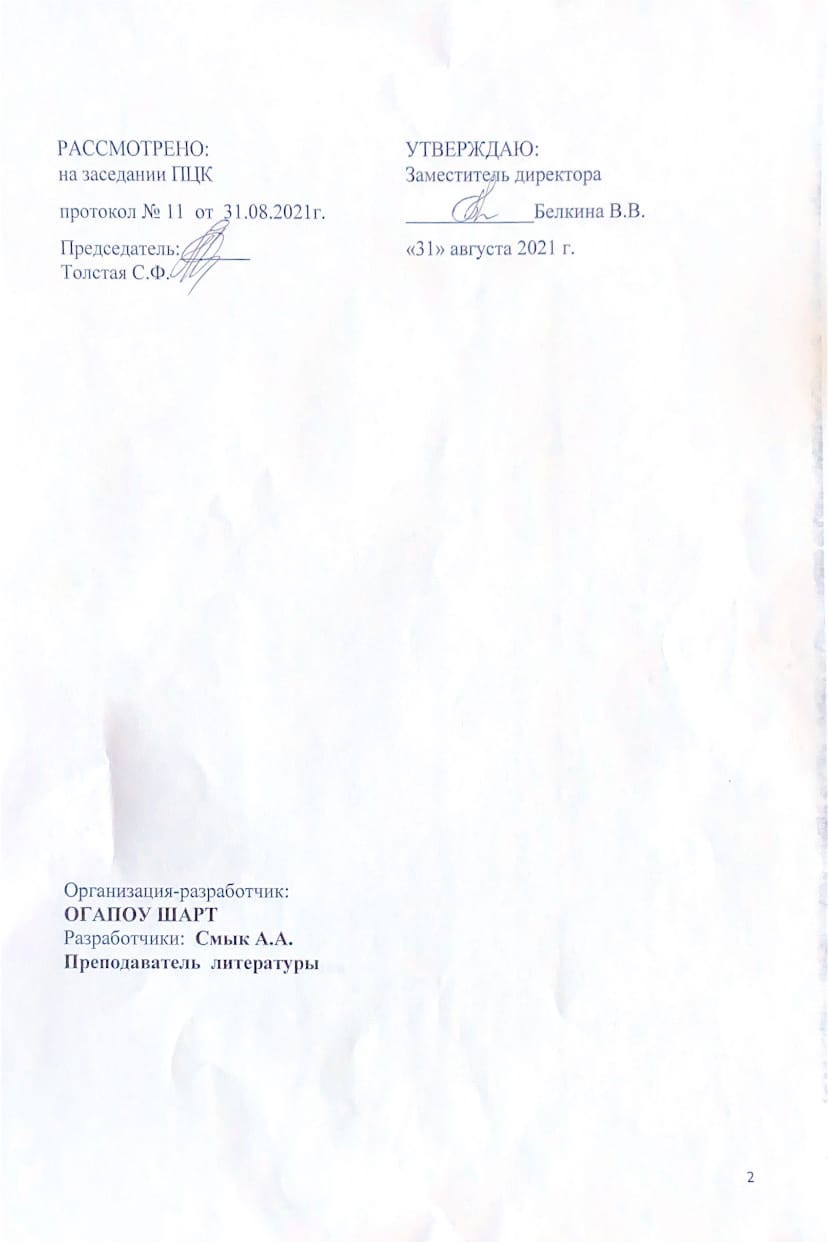 Содержание1. Пояснительная записка …………………………………………………...............2. Паспорт фонда оценочных средств по предмету……………….…....................3. Комплект контрольно-оценочных средств по учебному предмету……………4. Список литературы………………………………………………………............5. Методические рекомендации ………………………………………………….Пояснительная записка.Фонд оценочных средств по учебному предмету «Литература» разработан на основе требований ФГОС среднего общего образования, предъявляемых к структуре, содержанию и результатам освоения учебного предмета «Литература», и в соответствии с Рекомендациями по организации получения среднего общего образования в пределах освоения образовательных программ среднего профессионального образования на базе основного общего образования с учетом требований федеральных государственных образовательных стандартов и получаемой профессии или специальности среднего профессионального образования (письмо Департамента государственной политики в сфере подготовки рабочих кадров и ДПО Минобрнауки России от 17 марта 2015 г. № 06-259)Общеобразовательный предмет «Литература» способствует формированию следующих знаний и умений:Обучающийся должен обладать следующими умениями:воспроизводить содержание литературного произведения;анализировать и интерпретировать художественное произведение, используя сведения по истории теории литературы (тематика, проблематика, нравственный пафос, система образов, особенности композиции, изобразительно-выразительные средства языка, художественная деталь): анализировать эпизод (сцену) изученного произведения, объяснить его связь с проблематикой произведения;соотносить художественную литературу с общественной жизнью и культурой; раскрывать конкретно-историческое и общечеловеческое содержание изученных литературных произведений; выявлять сквозные темы и ключевые проблемы русской литературы; соотносить произведение литературным направлением эпохи;определять род и жанр произведения;сопоставлять литературные произведения;выявлять авторскую позицию;выразительно читать изученные произведения (или их фрагменты), соблюдая нормы литературного произношения;аргументировано формулировать свое отношение к прочитанному произведению;писать рецензии на прочитанные произведения и сочинения разных жанров на литературные темы;Обучающийся должен обладать следующими знаниями:образная природа словесного искусства;содержание изученных литературных произведений;основные факты жизни и творчества писателей-классиков XIX вв.;основные закономерности историко-литературного процесса и черты литературных направлений;основные теоретико-литературные понятия.Основными формами проведения текущего контроля знаний на уроках  являются устный опрос, письменное выполнение заданий, самостоятельных работ, карточек-заданий, написание докладов, рефератов  и их последующее прослушивание и обсуждение, а также контроль выполнения обучающимися практических заданий. Планируемые личностные результатыв ходе реализации образовательной программыпо ОУП.2 Литературапо специальности 15.02.11 «Техническая эксплуатация и обслуживание роботизированного   производства»Паспорт фонда оценочных средств по учебному предмету «Литература»Формы и методы текущего контроля общеобразовательного предмета с учетом профессиональной направленности основной образовательной программы среднего профессионального образованияТехнологии дистанционного и электронного обученияКомплект контрольно-оценочных средств по учебному предмету«Литература»Содержание 1.Паспорт комплекта контрольно-оценочных средств.1.1. Область применения.1.2 .Требования к результатам обучения (знания, умения)1.3. Общие компетенции2. Система контроля и оценки освоения программы учебного предмета2.1 Формы промежуточной аттестации при освоении учебного предмета2.2 Результаты освоения учебного предмета, подлежащие проверке 3. Оценка освоения учебного предмета3.1. Формы и методы оценивания3.2. Контроль и оценка освоения учебного предмета по разделам, темам3.3.Типовые задания для оценки освоения учебного предмета (для  проведения текущей, промежуточной аттестации)Паспорт комплекта контрольно-оценочных средств Учебного предмета1.1 Область примененияКонтрольно-оценочные средства (КОС) предназначены для контроля и оценки образовательных достижений обучающихся, освоивших программу учебного предмета «Литература».КОС включают контрольные материалы для проведения текущего контроля и промежуточной, итоговой аттестации в форме дифференцированного зачета.В результате освоения учебного предмета «Литература» обучающийся должен обладать предусмотренными ФГОС, согласно «Рекомендациям по реализации образовательной программы среднего общего образования в образовательных учреждениях среднего профессионального образования в соответствии с федеральным базисным учебным планом и примерными учебными планами для образовательных учреждений Российской Федерации, реализующих программы общего образования», умениями, знаниями.Место учебного предмета в структуре основной профессиональной образовательной программы: учебный предмет «Литература»» изучается как базовый.Требования к результатам обученияВ результате изучения учебного предмета «Литература» обучающийся должен:Знать/пониматьЗ.1 образную природу словесного искусства;З.2 содержание изученных литературных произведений;З.3 основные факты жизни и творчества писателей-классиков XIX–XX вв.;З.4 основные закономерности историко-литературного процесса и черты литературных направлений; основные теоретико-литературные понятия:З.4.1. основные закономерности историко-литературного процесса и черты литературных направленийЗ.4.2 основные теоретико-литературные понятия.УметьУ.1 воспроизводить содержание литературного произведения;У.2 анализировать и интерпретировать художественное произведение, используя сведения по истории и теории литературы (тематика, проблематика, нравственный пафос, система образов, особенности композиции, изобразительно-выразительные средства языка, художественная деталь); анализировать эпизод (сцену) изученного произведения, объяснять его связь с проблематикой произведения;У.2.1 анализировать и интерпретировать художественное произведение, используя сведения по истории и теории литературы (тематика, проблематика, нравственный пафос, система образов, особенности композиции, изобразительно-выразительные средства языка, художественная деталь)У.2.2 анализировать эпизод (сцену) изученного произведения, объяснять его связь с проблематикой произведения;У.3 соотносить художественную литературу с общественной жизнью и культурой; раскрывать конкретно-историческое и общечеловеческое содержание изученных литературных произведений; выявлять «сквозные» темы и ключевые проблемы русской литературы; соотносить произведение с литературным направлением эпохи;У.3.1 соотносить художественную литературу с общественной жизнью и культурой;У.3.2 раскрывать конкретно-историческое и общечеловеческое содержание изученных литературных произведений;У.3.3 выявлять «сквозные» темы и ключевые проблемы русской литературы;У.3.4 соотносить произведение с литературным направлением эпохи;У.3.5. выявлять авторскую позицию;У.4 выразительно читать изученные произведения (или их фрагменты), соблюдая нормы литературного произношения;У.5 аргументировано формулировать свое отношение к прочитанному произведению;У.6 писать рецензии на прочитанные произведения и сочинения разных жанров на литературные темы;У.7 использовать приобретенные знания и умения в практической деятельности и повседневной жизни для:У. 7.1 создания связного текста (устного и письменного) на необходимую тему с учетом норм русского литературного языка;У.7.2  участия в диалоге или дискуссии;У.7.3 самостоятельного знакомства с явлениями художественной культуры и оценки их эстетической значимости;У.7.4 определения своего круга чтения и оценки литературных произведений;У.7.5 определения своего круга чтения по русской литературе, понимания и оценки иноязычной русской литературы, формирования культуры межнациональных отношений.1.3 Общие компетенции:ОК.1 Понимать сущность и социальную значимость своей будущей профессии, проявлять к ней устойчивый интерес;ОК.2 Организовывать собственную деятельность, исходя из цели и способов ее достижения, определенных руководителем; ОК.3 Анализировать рабочую ситуацию, осуществлять текущий и итоговый контроль, оценку и коррекцию собственной деятельности, нести ответственность за результаты своей работы;ОК.4 Осуществлять поиск информации, необходимой для эффективного выполнения профессиональных задач;ОК.5 Использовать информационно-коммуникационные технологии в профессиональной деятельности;ОК.6 Работать в команде, эффективно общаться с коллегами, руководством, клиентами; ОК.7 Брать на себя ответственность за работу членов команды (подчиненных), результат выполнения заданий; ОК.8 Самостоятельно определять задачи профессионального и личностного развития, заниматься самообразованием, осознанно планировать повышение квалификации;ОК.9 Ориентироваться в условиях частой смены технологий в профессиональной деятельности;2. Система контроля и оценки освоения учебного предметаКонтроль и оценка результатов освоения учебного предмета осуществляется преподавателем в процессе текущего и промежуточного контроля с использованием различных форм и методов контроля.2.1 Формы промежуточной аттестации при освоении программы учебного предметаТаблица 12.2 Результаты освоения учебного предмета, подлежащие проверке В результате аттестации по учебному предмету осуществляется комплексная проверка следующих умений и знаний, а также динамика формирования общих компетенций:3. Оценка освоения учебного предмета:3.1. Формы и методы оцениванияПредметом оценки служат умения и знания, предусмотренные ФГОС по учебному предмету «Литература», направленные на формирование общих компетенций.1. Интерпретация результатов наблюдений за деятельностью обучающегося в процессе освоения образовательной программы.2. Текущий контроль в форме:- устного ответа;- тестирования;- домашней работы;- практической работы по ознакомлению и анализу текстов художественных произведений;- творческой работы по развитию речи.3. Промежуточный контроль в форме тестирования3.2. Контроль и оценка освоения учебного предмета по разделам3.3. Типовые задания для оценки освоения учебного предмета3.3.1. Задания для оценки знаний и умений (текущий контроль) (См.Приложение)Приложение Раздел I.  Литература 19-го векаАлександр Сергеевич Пушкин
Тест1. Назовите годы жизни А.С. Пушкина. 
А) 1802-1841 
Б) 1789-1828 
В) 1799-1837 
Г) 1805-1840 
2. В каком городе родился А.С. Пушкин? 
А) Петербург 
Б) Москва 
В) Киев 
Г) Тула 
3. Сколько лет было Пушкину, когда он стал лицеистом? 
А) 10 лет В) 12 лет 
Б) 8 летГ) 11 лет 
4. Какое стихотворение читал Пушкин перед Державиным на экзамене в Лицее? 
А) «Лициния»
Б) «Воспоминания в Царском Селе»
В) «Городок»
Г) «Деревня»
5. Назовите жанр стихотворения «Вольность». 
А) мадригал В) баллада
Б) стансы Г) ода 
6. Из какого стихотворения я строки: «Мы ждем с томленьем упованья / Минуты вольности святой…»? 
А) «К Чаадаеву»            В) «Поэт»
Б) «Вольность»              Г) «К морю»

7. Какое стих- е Пушкина восходит к библейскому источнику? 
А) «Поэт»         Б) «Поэт и толпа»     В) «Пророк»      Г) «Я памятник себе…» 
8. Какое историческое событие предшествовало написанию стихотворения «Пророк»? 
А) Отечественная война . 
Б) восстание декабристов . 
В) смерть императора Николая 1 в . 
Г) восшествие на престол Александра 1 в . 
9. Какие темы были развернуты в элегии «К морю»? 
А) тема революционного преображения 
Б) тема природы 
В) тема свободы и несвободы 
Г) патриотическая тема 
10. Героем какой романтической поэмы является Алеко? 
А) «Бахчисарайский фонтан»Б) «Цыганы»
В) «Руслан и Людмила»
Г) «Кавказский пленник»ТЕОРЕТИЧЕСКОЕ ЗАДАНИЕ А.С.Пушкин «Медный всадник»Ответьте на вопросы:Какова проблематика поэмы А.С. Пушкина «Медный всадник», в чем заключается ее идейный смысл? К какому литературному роду относится произведение?Тест №1. А.С.Пушкин1 В  2Б  3В  4Б  5Г  6А  7В  8Б  9В  10Б Михаил Юрьевич ЛермонтовТест 1. М. Ю. Лермонтов родился: 
а) в Тарханах 
б) в Петербурге 
в) в Пятигорске 
г) в Москве 
2. В какое учебное заведение поступил М.Ю. Лермонтов в .? 
а) в Школу гвардейских прапорщиков и кавалерийских юнкеров в Петербурге 
б) в Московских университет 
в) в Царскосельский лицей 
г) в Петербургский университет 
3. Какое произведение сделало имя М.Ю. Лермонтова знаменитым? 
а) Парус 
б) Герой нашего времени 
в) Маскарад 
г) Смерть поэта 
4. Назовите основной мотив в творчестве М.Ю. Лермонтова 
а) зависть 
б) свобода 
в) одиночество 
г) усталость 
5. Какая характеристика общественной жизни наиболее точно передаёт особенности времени формирования Лермонтова-поэта? 
а) начало формирования демократических тенденций 
б) общественный подъем, рост национального самосознания, вызванный войной . 
в) идеи декабризма определили атмосферу общественной жизни 
г) спад национальной активности и рост пессимизма в общественных настроениях после разгрома восстания 14 декабря 1825 
6. В поэзии М.Ю. Лермонтова воплотились принципы: 
а) романтизма и сентиментализма 
б) реализма и романизма 
в) классицизма и романтизма 
г) реализма и классицизма 
7. Парус в одноименном стихотворении М.Ю. Лермонтова – это: 
а) символ дальних странствий 
б) символ одинокой, жаждущей бурь личности 
в) деталь пейзажа 
г) символ бесконечного движения в мире 
8. Стихотворение Бородино было написано М.Ю. Лермонтовым к: 
а) 10-летней годовщине битвы 
б) 20-летней годовщине битвы 
в) 25-летнему юбилею сражения 
г) 15-летию сражения 
9. В стихотворении Кинжал М.Ю. Лермонтов использует образ кинжала, символизирующего поэтический дар. В каком ещё стихотворении возникает тот же образ символ? 
а) Бородино 
б) Смерть поэта 
в) Дума 
г) Поэт 
10. Главной философской проблемой поэмы Мцыри является проблема: 
а) добра и зла 
б) веры и богоборчества 
в) смысла жизни 
Тест  М.Лермонтов1. Г   2.Б   3.Г   4.Б   5.Б   6.Б   7.Б   8.В   9.Г   10.В Тест по поэме М.Ю. Лермонтов «Демон»Поэма «Демон» была опубликована ва) 1830 г;б) 1840 г;в) 1856 г.2.При создании поэмы Лермонтов использует метода) сентиментализма;б) романтизма;в) классицизма.3. Тема поэмыа) восхищение и очарованность природой и нравами Кавказа; б)  противопоставление добра и зла;в) смысл человеческой жизни.4. Каким размером написана поэма?а) ямб;б) хорей;в) встречаются оба размера.5. Главную героиню поэмы зовута) Маргарита;б) Тамара;в) Мария.6. Зачем демону  любовь грузинской княжны?а) он хочет  обмануть её и получить её бессмертную душу;б) он в самом деле влюбился;       в) он  надеялся, что любовь чистого существа избавит его от демонической   природы.       7. После смерти жениха девушкаа) вышла замуж за другого;         б) ушла в монастырь;         в) покончила с собой.     8. Почему погибла Тамара?      а) она не смогла перенести обмана;      б) от   губительной страсти – ибо она от злого духа;      в) от счастья.       9. Твоих поклонников здесь нет,         Зло не дышало здесь поныне…      Как называется изобразительное средство, использованное  Лермонтовым этих строчках 
     а) антитезу;     б)  эпитет;     в) метафору.    10. «Я тот, чей взор надежду губит;      Я тот, кого никто не любит;      Я бич рабов моих земных;      Я царь познанья и свободы…        Лермонтов применил здесь       а) метафору;       б) анафору;       в) эпифору.11. Какими художественными средствами передается бесконечная тоска,равнодушие и презрение Демона к мелочным страстям земной жизни? а) эпитеты;б) антитеза;в) инверсия.12. Какой вывод делает автор в конце поэмы?а) зло не истребить, не искупить;б) любовь может спасти заблудшую душу;в) понятия добра и зла не абсолютны, порой пересекаются одно в другом в разных обстоятельствах.Ответы: Николай Васильевич ГогольТест по повести Н.В.Гоголя «Портрет»/1. Действие повести происходит:
а) в Петербурге;     б) в Москве;        в) в деревне.2. Имя главного героя:
а) Андрей Петрович Чартков; б) Алексей Иванович Чиртков; в) Никита Иванович Чертков.3. В лавочке продавали:
а) картины, писанные маслом б) акварели; в) гравюры.4. Покупателей было:
а) много; б) немного; в) не было совсем.5. Чартков впервые увидал портрет:
а) на выставке; б) в монастыре; в) в картинной лавке.6. Главной деталью портрета было:
а) широкий азиатский; б) пейзажный фон – пламенный полдень; в) глаза старика.7. Чартков:
а) купил портрет на аукционе; б) неожиданно нашел портрет дома, появившийся таинственным образом;
в) сторговался в лавочке за двугривенный.8. Сколько раз Чарткову казалось, что таинственное появление старика происходит наяву, а не во сне:
а) два раза; б) три раза; в) четыре раза.9.На что были потрачены внезапно появившиеся деньги:
а) на необходимые для художника материалы; б) на поездку за границу для повышения уровня мастерства, в) на новую квартиру, одежду, развлечения.10.Талант Чарткова еще проявил себя:
а) в изображении Психеи; б) аристократической дамы; в) портрете дочери аристократической дамы.11. Чарткова прославил:
а) таинственный портрет; б) дама – заказчица;
в) сам себя прославил, заказав журналисту хвалебную статью и дав взятку.12. Чартков стал знаменитым:
а) благодаря высокому таланту; б) благодаря отступлению от принципов искусства и потаканию заказчикам; в) благодаря таинственной силе портрета.13. Чартков окончил жизнь бесславно из–за:
а) зависти; б) пьянства; в) скандальной истории.14. После смерти Чарткова в его квартире обнаружили:
а) много денег;б) незаконченные великие произведения искусства;
в) нарезанные на куски великие творения мастеров искусства15. Историю таинственного портрета рассказал:
а) аукционист; б) аристократ, любитель живописи; в) молодой художник.16. Изображенный на портрете старик был:
а) ростовщиком; б) купцом; в) актером.17. Общение с человеком, изображенным на портрете, приносило людям:
а) удачу и богатство; б) несчастье; в) широкую известность.18. Портрет был заказан художнику:
а) церковью, для которой он писал святых; б) родными ростовщика; в) самим ростовщиком.19. Поняв, что его кисть послужила дьявольским орудием, художник:
а) бросил вообще заниматься своим ремеслом; б) ушел в монастырь, чтобы очиститься от греха;
в) продолжал писать картины.20. Портрет в конце концов:
а) был продан на аукционе; б) уничтожен; в) украден.Ответы:ТЕОРЕТИЧЕСКОЕ ЗАДАНИЕ Ответьте на вопросы:Как изображает Гоголь абсурдность бездуховного мира и враждебность его искусству в петербургской повести «Портрет»?Каким рисует Петербург Н.В.Гоголь в «Петербургских повестях»?Александр Николаевич Островский.Тестпо драме «Гроза»1. Кем по профессии был Кулигин?а) Инженер;б) Механик;в) Слесарь.2. Что изобрел Кулигин?а) Вечный двигатель;б) Летательный аппарат;в) Паровоз.3. Как Кудряш хотел проучить Дикого?а) Разорить;б) Подстеречь в переулке;в) Утопить.4. Что хотел сделать Дикой с Кудряшом?а) Выпороть;б) Отдать в солдаты;в) Посадить в тюрьму.5. Почему Борис терпеливо сносил издевательства Дикого?а) Ждал наследства;б) Был безропотным;в) Боялся.6. О чем мечтала Катерина?а) Полететь как птица;б) Убежать с Борисом;в) Вернуться домой.7. Что Катерина сделала с ключом?а) Выбросила;б) Спрятала в карман;в) Отдала Варваре.8. Чего Катерина не умела, не могла?а) Вести хозяйство;б) Обманывать;в) Слушать.9. Что должна была делать хорошая жена, провожая мужа?а) Выть на пороге;б) Вымыть ему ноги;в) Одеться в черное.10. Какую достопримечательность хотел установить Кулигин на набережной?а) Памятник Катерине;б) Часы;в) Вечный двигатель.11. Кого обвинил Тихон в смерти жены?а) Мать;б) Себя;в) Общество.12. Куда, по мнению старой барыни, ведет красота?а) В замужество;б) В омут;в) В столицу.13. Чем, по мнению Добролюбова, является самоубийство Катерины?а) Досадным эпизодом;б) Проявлением эмоционального взрыва;в) Проявлением духовной силы и смелости.ТЕОРЕТИЧЕСКОЕ ЗАДАНИЕ Ответьте на вопросы:Как раскрывается характер Дикого во взаимоотношениях с окружающими (племянником, домашними, подчиненными, Кулигиным, купцами, Кабановой)? Какой вывод на основании  этих фактов можно сделать? (пьеса А. Н. Островского «Гроза»). Считает ли Тихон сам себя виноватым в происшедшей драме или винит только других? О какой части сюжета идёт речь? Используя  знание содержания пьесы А. Н. Островского «Гроза», проанализируйте данный эпизод.Иван Александрович ГончаровТест.1) Годы жизни И. Гончарова:а) 1814 – 1841б) 1809 – 1852в) 1812 – 1891г) 1799 – 18372) В жизни Гончарова а) была ссылка на Кавказ в действующую армиюб) был суд с И.С. Тургеневымв) было стихотворение, написанное за сутки до смерти А.С. Пушкинаг) было произведение, сожженное из-за жестокой критики 3) У Гончарова а) мать умерла, когда И. Гончарову было три годаб) была бабушка, Елизавета Арсеньевнав) матерью была пленная турчанкаг) умер отец, когда И. Гончарову было семь лет4) «Обломов» был впервые напечатан ва) 1852б) 1858в) 1860г) 18615) Какое произведение не принадлежит Гончарову:а) «Мертвые души»б) «Обрыв»в) «Обломов»г) «Обыкновенная история»6) Произведение «Обломов» -это:а) рассказб) поэмав) романг) повесть7) Сколько времени длятся события, описанные в первой части романа «Обломов» а) 1 месяцб) 1 день в) 2 дняг) 5 дней8) Как звали возлюбленную Ильи Ильича Обломова а) Татьяна Ларинаб) Екатерина Сушковав) Наташа Ростоваг) Ольга Ильинская9) На какой улице жил Илья Ильич Обломов в начале романаа) на Садовойб) на Гороховойв) на Выборгской сторонег) на Лени Голикова10) Что мешает Илье Ильичу Обломову быть деятельным человеком а) отсутствие цели в жизниб) воспитание и закономерности современной ему жизнив) бедностьг) болезненное состояниеИван Сергеевич ТургеневТест по биографии И.С.Тургенева1. Тургенев родился:А) в Москве                                      в) в Спасском-ЛутовиновеБ) в Орле                                          г) в Ясной Поляне2. Тургенев не владел языком:А) немецким                                     в) французскимБ) английским                                  г) испанским3. Тургенев закончил университет:А) МосковскийБ) ПетербургскийВ) Казанский4. В Берлине Тургенев изучал:А) философиюБ) юриспруденциюВ) медицину5. Тургенев дал «аннибалову клятву»:А) в ПетербургеБ) в МосквеВ) в Берлине6.Тургенев вернулся из Германии в Россию:А) в 1840 году               б) в 1841 году                   в) в 1842 году7. Определился на службу:А) в Министерство внутренних делБ) в Коллегию иностранных дел8. Вышел в отставку:А) в 1845 году                      б) в 1846 году9. Кого из известных критиков Тургенев причислял к «энтузиастическим натурам», которые действовали на него:А) БелинскогоБ) ДобролюбоваВ) Писарева10. «Записки охотника» начинал рассказ:А) «Бежинлуг»Б) «Певцы»В) «Хорь и Калиныч»11. С1847 по 1850 год Тургенев живёт:А) в ПарижеБ) в БерлинеВ) в Баден-Бадене12. Тургенев был арестован и подвергнут ссылке в Спасское-Лутовиново под надзор полиции:А) в 1851 годуБ) в 1852 году13. Поводом для ареста и ссылки были:А) революционная деятельность ТургеневаБ) «Записки охотника»В) «Отцы и дети»14. Первоначальное название «Гениальная натура» было у романа:А) «Накануне»Б) «Дворянское гнездо»В) «Отцы и дети»15. Роман «Отцы и дети» написан:А) в 1860 году            б) в 1861 году               в) в 1862 году16. Роман «Отцы и дети» был опубликован в журнале:А)  «Русский вестник»Б) «Современник»В) «Москвитянин»17. Тургенев в течение 15 лет сотрудничал в журнале:А) «Вестник Европы»Б) «Современник»В) «Русское слово»18. Степень «доктора права» Оксфордский университет присудил Тургеневу заА) роман «Отцы и дети»Б) «Записки охотника»В) «Стихотворения в прозе»19. Тургенев болел раком:А) спинного мозгаБ) лёгкихВ) крови20. Тургенев похоронен:А) в ОрлеБ) в Спасском-ЛутовиновеВ) в Петербурге21. Годы жизни Тургенева:А) 1818-1883Б) 1828-1887В) 1809-1852КЛЮЧИ:Тестпо роману «Отцы и дети»1) Произведение «Отцы и дети»а) романб) рассказв) поэмаг) повесть2) Роман «Отцы и дети» был впервые напечатан ва) 1852б) 1856в) 1860г) 18623) Кому адресовано посвящение к роману «Отцы и дети»? а) А. И. Герценуб) Н. Г. Чернышевскомув) В. Г. Белинскомуг) Н. А. Некрасову4) Укажите проблему, которая не обсуждалась в романе «Отцы и дети»? а) положение рабочего классаб) система поведения человека, нравственные принципыв) общественный долг, воспитаниег) отношение к дворянскому и культурному наследию5) Определите завязку любовного конфликта в романе «Отцы и дети»? а) сцена с Фенечкой в беседкеб) посещение Одинцовой умирающего Базаровав) объяснение Базарова в любви Одинцовой	г) встреча Базарова и Одинцовой на балу у губернатора6) Действие романа «Отцы и дети» происходита) в Москвеб) в Калиновев) в провинциальных имениях и небольшом городкег) в Петербурге7) Кто встретил Аркадия и Базарова на постоялом дворе?а) Павел Петрович Кирсановб) Николай Петрович Кирсановв) Ситниковг) Прокофьич8)Кто это? «Человек высокого роста в длинном балахоне… Лицо длинное и худое, с широким лбом, …большими зеленоватыми глазами и висячими бакенбардами»а) Аркадийб) Базаровв)Ситниковг) Павел Петрович Кирсанов9)На какую профессию хотел «держать» Базаров?а) географб) геологв) учительг доктор10)Чья это рука? «Красивая рука с длинными ногтями…, казавшаяся ещё красивей  от снежной белизны рукавчика…»а) Базаровб) Павел Петрович Кирсановв) Аркадийг) Прокофьич11) Что хранил Павел Петрович Кирсанов в память о своей пламенной любви?а) брошь с портретом возлюбленнойб) часы с памятной гравировкойв) кольцо со сфинксомг) перстень с изумрудом12) Чем Базаров занимался в Марьине?а) писал философские статьиб) бездельничалв) заводил любовные романыг) проводил естественнонаучные опыты13) О творчестве какого поэта Базаров сказал, что «никуда не годится, пора бросить эту ерунду»?а) Некрасовб) Пушкинв) Фетг) Тютчев14) Базаров по общественно-политическим взглядам была) нигилистб) пацифиств) коммунистг) оппозиционер15. Как Ситников называл себя по отношению к Базарову?а) почитательб) ученикв) наставникг) друг16. Чем Анна Одинцова покорила сердце Базарова?а) умом и спокойствиемб) красотой и здоровьемв) богатством и независимостьюг) добродушием и простотой17. Как Базаров назвал свои чувства к Одинцовой?а) счастье и восторгб) сдержанность и напряжённостьв) глупость и безумиег) любопытство и одухотворённость18. Как можно охарактеризовать отношение  П.П.Кирсанова к  Базарову?а) восхищение и почитаниеб) уважение и преклонениев) ненависть и презрениег) безразличие19. Какова причина дуэли между Базаровым и Павлом Петровичем?а) оскорбление личностиб) ревность к Одинцовойв защита чести женщиныг) презрение и неприятие20. Кто стал в доме Кирсановых «существом, с которым Базаров не то чтобы отводил душу, а охотно беседовал»?а) Катя Одинцоваб) Аркадийв) Николай Петровичг) Фенечка21. Почему Тургенев заканчивает роман смертью героя?а) Базаров не хотел жить из-за отношений с Одинцовой;б) автор считал, что Базарову незачем было жить;в) такова судьба всех «лишних людей»;г) автор не знал, как продолжить роман Вариант 1Николай Алексеевич Некрасов«Кому на Руси жить хорошо».ВАРИАНТ 11) Некрасова звалиа) Иван Алексеевич			б) Алексей Николаевич	в) Сергей Алексеевич		г) Николай Алексеевич2) Некрасова) совершил кругосветное путешествие на фрегате «Паллада»б) участвовал в обороне Севастополяв) был редактором журнала «Современник»г) был влюблен в П. Виардо 3) Некрасов учился а) в Царскосельском Лицее		б) в Нежинской гимназиив) в Московском университете 	г) в Петербургском университете 4) Произведение «Кому на Руси жить хорошо»а) роман-эпопея		б) рассказ-эпопеяв) поэма-эпопея		г) повесть-эпопея5) Какое произведение не принадлежит Некрасову:а) «Железная дорога»		б) «Невский проспект»в) «Памяти Добролюбова»		г) «Русские женщины» 6) Какую деревню не упомянули в «Прологе» поэмы «Кому на Руси жить хорошо»?а) Заплатово	  б) Дырявино	в) Неурожайка	г) Безруково7) Кого искали мужики в поэме «Кому на Руси жить хорошо»? а) счастливого	б) богатого	в) ученого	г) скатерть-самобранку8) Кто из животного мира помог мужикам в «Прологе» поэмы «Кому на Руси жить хорошо», подарил им скатерть-самобранку? а) лисица	б) волк	в) пеночка	г) синичка9) Кто в поэме счастьем считал «покой, богатство, честь»?а) помещик Оболт-Оболдуев		б) попв) Григорий Добросклонов			г) князь Утятин10) Действие «Кому на Руси жить хорошо» происходита) в Москве					б) в Калиновев) «в каком селе – угадывай»		г) в Петербурге11)Черты какого жанра использует Некрасов в «Прологе» «Кому на Руси жить…»?а) былины		б) песни	в) бывальщины         г) сказа12) Кто из героев «Кому на Руси жить хорошо» в прошлом был каторжником?а) Савелий	б) ЕрмилГирин	в) ЯкимНагойг) Гриша Добросклонов13) Какова доля русской женщины, представленная в поэме «Кому на Руси…» а) женская доля так же тяжела, как мужскаяб) женская доля тяжелее мужскойв) женская доля легче мужскойг) женщина вообще никакой доли не имеет14) Определите стихотворный размер: «Сейте разумное, доброе, вечное…»а) дактиль		б) хорей	в) анапест	г) ямб15) Кого Некрасов называет счастливым в поэме «Кому на Руси жить хорошо»?а) купчину толстопузого		б) Григория Добросклоновав) попа				г) мужиков16) Кто из поэмы «Кому на Руси жить хорошо» прямо не участвует в действии?а) Савелий	б) Яким Нагой	в) ЕрмилГирин	г) Одинцова17) Кто рассказал о себе:"Семья была большущая,Сварливая... попала яС девичьей холи в ад!В работу муж отправился,Молчать, терпеть советовал…»?а) Матрена Тимофеевна		б) НенилаВласьевнав) княжна Переметьева		г) старуха старая, рябая, одноглазая18) О каком персонаже идет речь?Осанистая женщина,Широкая и плотная,Лет тридцати осьми.Красива; волос с проседью,Глаза большие, строгие,а) проворная Орефьевна, бурмистрова кума	б) НенилаВласьевнав) княжна Переметьева				г) Матрена Тимофеевна19) Назовите стихотворение Н. Некрасова, посвященное Н. А. Добролюбову20) Как называется литературное направление, возникшее в русской литературе в 30-40 годы XIX века, стремящееся объективно изобразить окружающую действительность?ОТВЕТЫФедор Иванович Тютчев, Афанасий Афанасьевич ФетТест1. В стихотворении «Неохотно и несмело солнце смотрит…» описано явление природы. Какое?А) метель           б) рассвет          в) гроза              г) снегопад2. В строчке Принахмурилась земля выделенное слово является:а) антитезой         б) эпитетом         в) олицетворением            г) сравнением3. В стихотворении «Листья» Ф. И. Тютчева в строчкахПусть сосны и елиВсю зиму торчат,В снега и метелиЗакутавшись, спят…поэт использует:а) антитезу        б) эпитет           в) олицетворение            г) сравнение4. Назовите годы жизни Ф.И.Тютчева А)1803- 1873  б) 1812-1882   в) 1814-18415. Сопоставьте стихи А.Пушкина «Я вас любил: любовь ещё быть может…» и Ф.Тютчева «Я встретил вас..» Какой мотив объединяет эти стихотворения?А) свободы б) дружбы  в) любви 6. О чем говорит поэт в строке «Сладостен зов мне глашатая медного!»?а) о гудке парохода          б) о звуке охотничьего рога           в) о звоне колокольчика7. В строчках стихотворения «Учись у них – у дуба, у березы»Все злей метель и с каждою минутойСердито рвет последние листы,И за сердце хватает холод лютый;Они стоят, молчат; молчи и ты! Поэт использует:а) антитезу           б) олицетворение            в) сравнение.8. Выберите верные утверждения:а) В стихотворениях Ф. Тютчева и  А. Фета природа – живая. Она наделена качествами и способностями человека.Б) Природа может научить человека терпению (стихотворение  «Учись у них – у дуба, у березы»).В) В стихотворении «Листья» Ф. Тютчева одно настроение – печальное, трагическое.Г) Стихотворение ««Учись у них – у дуба, у березы» поэт говорит о природе и человеке.9. «Денисьевскийцикл»-это стихи:А) о природе  б) о Денисе Давыдове   в) о поэте и поэзии  г) о любви10. А.Фет, Ф.Тютчев- поэты а)18-го века   б)19-го века  в) 20-го векаАлексей Константинович ТолстойТест. Жизнь и творчество1.Отметьте даты жизни А.К.Толстого:а) 1817-1875;       б) 1799-1837;       в) 1814-1841;      г)  1828-1910;2.Отметьте названия произведений, написанных А.К. Толстым:а) «Средь шумного бала»;         б) «После бала»;в) «Василий Шибанов»;              г) «Князь Серебряный;3.Какие литературные жанры имеют отношение к творчеству А.К. Толстого?а) роман;        б) баллада;        в) поэма;        г) исторический роман;4. Какой титул имел А.К. Толстой от рождения? Выберите правильный ответ:а) князь;         б) барон;      в) виконт;       г) граф;5. Кто из наследников царского престола в детстве был дружен с Толстым ?:а) АлександрI;    б) АлександрII;      в) НиколайII;      г) ПетрIII;6.Козьма Прутков – это… . Выберите нужный вариант продолжения:а) литературный псевдоним Толстого А.К.;б) историческое лицо;в) псевдоним братьев Жемчужниковых;г) псевдоним братьев Жемчужниковых и А.К. Толстого;7.Историческая эпоха царствования на страницах «Князя Серебряного»:а) Бориса Годунова;    б) Иоанна IV;    в)Ивана Калиты;   г) ПетраI;8. Соотнесите имена и фамилии героев «Князя Серебряного»:а)Никита Романович;                           а) Басманов;  б) Борис Федорович;                              б) Скуратов-Бельский;в) Федор Алексеевич;                             в) Серебряный;г) Григорий Лукьянович;                        г) Годунов;9.  Что такое опричнина?а) царская дружина;     б) особое войско;     в) телохранители;    г) царедворцы;10. Описания  какого события нет в романе «Князь Серебряный»?:        А) царский пир;     б) Божий суд;     в) челобитня Скуратова;    г)предательство Курбского.Н.С. ЛесковИтоговый тест по творчеству Лескова.Общие вопросы:1. Выберите произведения, НЕ принадлежащие Лескову:а) «На ножах»; б) «Господа Головлёвы»; в) «После бала»;г) «Соборяне»; д) «Тоска»; е) «Запечатлённый ангел».2. Литература, по мнению Лескова, должна:а) показывать несправедливость мира; б) выражать точку зрения автора на какую-то проблему;в) отражать происходящие в стране события; г) служить правде и добру, призывать читателя изменить мир.3. Лесков видел для России путь выхода из кризиса в:а) революции;б) национальной русской душе, которую нужно освободить;в) демократических преобразованиях общества;г) повышении образованности русского народа.4. Охарактеризуйте Ивана Флягина.«Очарованный странник».1. Расставьте действия в порядке движения сюжета в «Очарованном страннике»:а) избавление Ивана от пьянства;б) история с кошкой; в) побег из татарского плена;г) Иван нечаянно убивает монаха; д) в рекрутах (армия); е) предсказание Ивану судьбы монахом; ж) поединок «наперепор»; з) убийство Груши; и) побег из татарского плена; к) монастырь.2. «Очарованный странник» начинается и заканчивается одинаково (главный герой рассказывает свою историю случайным попутчикам, с которыми встретился на пароходе). Такой тип композицииназывается: а) парная;б) кольцевая; в) перекрёстная; г) возвратная.3. Охарактеризуйте построение (композицию) повести «Очарованный странник». 4. Отношения между Иваном и Грушей:а) любовные;                            в) сестринско-братские;б) враждебные;                        г) дружеские.5. Иван Флягин убивает Грушу: а) из ревности; б) чтобы спасти от преследований графа;в) она попросила его об этом; г) это была случайность.6. Вспомните, в каком из произведений русской классической литературы XIX века была история, похожая на историю князя и Груши:а) Пушкин – «Дубровский», б) Лермонтов - «Герой нашего времени»;в) Гоголь – «Невский проспект»; г) Достоевский – «Белые ночи».7. Выберите черты, относящиеся к Ивану Флягину: а) злоба;б) бездумность; в) слепой азарт; г) тщеславие; д) жажда славы; е) сила молодости; ж) пессимизм;з) смелость.8. Жизнь для Ивана Флягина: а) ряд испытаний; б) чудо; в) мучение; г) череда будней.Михаил Евграфович Салтыков-ЩедринТест.1. В какой семье вырос М.Е. Салтыков-Щедрин:а) дворянской; б) крестьянской; в) купеческой.2. Какие впечатления детства отразились в его произведениях:а) красота поместья Салтыковых – село Спас – Угол; б) теплые взаимоотношения в семье; в) ужасы крепостного права.3. В каком знаменитом учебном заведении обучался М.Е. Салтыков-Щедрин  и был в числе лучших учеников:а) в  Московском дворянском институте; б) в Царскосельском лицее;в) в Петербургском	благородном пансионе.4. В каком произведении писателя усмотрели «вредное направление мыслей» и выслали в Вятку:а) «Премудрый пескарь»; б) «Господа Головлевы»;в) «Запутанное дело».5. Какой опыт, использованный потом для  написания повестей и сказок,  получил М.Е. Салтыков-Щедрин в вятской ссылке:а) представление о жизни простого народа; б) представление о жизни провинциальных дворян;в) представление о жизни  купцов и мещан.6. Как М.Е. Салтыков-Щедрин называл свою манеру писать:а) сатирический смех; б) «смех сквозь слезы»;в) «эзопов язык».7. Какую характеристику получил писатель после смерти, по мнению большинства:а) « справедливый защитник правды и свободы, борец против зла»; б) «великолепный мастер слова»;в) «тонкий психолог душ человеческих».8. Какой  псевдоним взял себе писатель:а) Щедрин; б) Смехов;в) Вятский.9.Автором какой сказки является М.Салтыков –Щедрин?А)  «Дикий лес» б) «Дикий помещик» в) «Дикие лебеди»10. Из какой сказки М.Е.Салтыкова-Щедрина приведен отрывок?«Служили (они) в какой-то регистратуре; там родились, воспитывались и состарились, следовательно, ничего не понимали. Даже слов никаких не знали, кроме: «Примите уверение в совершенном моём почтении и преданности»а) «Повесть о том, как один мужик двух генералов прокормил» б) «Дикий помещик» в) «Премудрый пискарь»Федор Михайлович Достоевский. «Преступление и наказание»Тест1. Кто принял на себя вину до признания самого Раскольникова?а) Соня Мармеладова;б) Красильщик Микола;в) Мать Раскольниковаг) Сестра Раскольникова.2. Главная причина, которая заставляет Раскольникова совершить преступление:а) Психическое заболевание;б) Стремление проверить свою теорию: «тварь он дрожащая или право имеет»;в) Необходимость спасти сестру, мать;г) Нищета и бедность.3. Чьи это слова: «... кто меня тут судьей поставил: кому жить, кому не жить»?а) Раскольникова;б) Сони;в) Катерины Ивановны;г) Мармеладова.4. Чей это портрет: «... был он бледен, рассеян и угрюм. Снаружи он походил как бы на раненого человека или вытерпевающего какую-то сильную физическую боль: брови его были сдвинуты, губы сжаты, взгляд воспаленный»?а) Мармеладова;б) Раскольникова;в) Свидригайлова;г) Разумихина.5. Содержание теории Раскольникова можно сформулировать так:а) Любой человек имеет право на все;б) Избранные имеют право на преступление;в) Человек должен бороться за лучшую жизнь;г) Возлюби прежде всех самого себя.6. Достоевский в романе доказывает:а) Личность священна, люди равны;б) Что любовь спасает человека;в) Есть один закон — закон нравственный;г) Что слабый человек не способен на решительный поступок.7. Кто является собеседником Раскольникова: «А что, если я эту старуху и Лизавету убил? — проговорил он вдруг и опомнился…»?а) Заметов;б) Порфирий Петрович;в) Разумихин;г) Свидригайлов.8. Почему Мармеладов был уволен со службы?а) За пьянство;б) По сокращению штатов;в) За обман;г) По собственному желанию.9. Назовите имя героя романа: «Кстати, он был замечательно хорош собою, с прекрасными темными глазами, темнорус, ростом выше среднего, тонок и строен»?а) Разумихин;б) Миколка;в) Раскольников;г) Зосимов.Темы сочиненийПетербург Достоевского на примере романа «Преступление и наказание»Тема детских страданий в «Преступлении и наказании» Ф. М. Достоевского«Их воскресила любовь» (по роману Ф. М. Достоевского «Преступление и наказание»)«В чем заключается внутренняя противоречивость Раскольникова?» (по роману Ф.М. Достоевского «Преступление и наказание»)«Я себя убил...» (роман Ф.М. Достоевского «Преступление и наказание»)Сочинение в эпистолярном жанре на тему «Преступление и наказание»Отношение автора к теории Родиона РаскольниковаЖенские образы в романах Ф. М. ДостоевскогоОсобенности сюжета и композиции романа «Преступление и наказание»Раскол Родиона РаскольниковаЗа что и кем наказан главный герой романа Ф. М. Достоевского?Женские образы в романе Ф. М. Достоевского «Преступление и наказание»Добро и зло в понимании и изображении Ф. М. ДостоевскогоРодион Раскольников в эпилоге романа Ф. М. Достоевского «Преступление и наказание»Раздел 2. Русская литература второй половины XIX века.Л.Н.Толстой. «Война и мир»Тест №1.1. Как сам Л. Н. Толстой определил жанр «Войны и мира»? а) Семейная хроника;б) Роман-эпопея;в) Исторический роман;г) «Семейный» роман.2. Псевдопатриотизм присущ хозяевам гостиной:а) Дома Ростовых;б) А. П. Шерер;в) Дома князей Болконских;г) Пьера Безухова.3. Кому из персонажей романа принадлежит портрет: «Вскоре после маленькой княгини вошел массивный толстый молодой человек… в очках… в высоком жабо и в коричневом фраке»?а) Графу Ростову;б) Курагину;в) Пьеру Безухову;г) Андрею Болконскому.4. Членом тайного общества в романе становится:а) Андрей Болконский;б) Пьер Безухов;в) Николай Ростов;г) Борис Друбецкой.5. Кто в эпилоге романа говорит: «Тайное общество — враждебное и вредное... долг и присяга превыше всего. Вели мне сейчас Аракчеев идти на вас с эскадроном и рубить — ни секунды не задумаюсь и пойду»?а) Петя Ростов;б) Пьер Безухов;в) Николай Ростов;г) Андрей Болконский.6. Кого из героев романа можно отнести к «ложным» патриотам?а) Долохова;б) Тушина;в) Тимохина;г) Князя Андрея.7. Какой временной период охватывает роман?а) Время между Великой французской революцией и пожаром Москвы 1812 г.;б) Время подготовки и проведения восстания декабристов;в) Войну 1805—1812 годов;г) 1812—1825 годы.8. Какое из событий 1812 года не явилось эпизодом народной войны?а) Смоленское сражение;б) Бородинское сражение;в) Тарутинское сражение;г) Партизанское движение.Тест №21. Система образов романа полярно расколота. Каковы основные принципы деления героев «любимых» и «нелюбимых»?а) Роль в истории;б) Простота и естественность;в) Стремление к самоутверждение;г) Способность к осознанию своих ошибок, самосовершенствованию.2. Что было основной причиной, по которой Андрей Болконский отправляется на войну в 1805 году?а) Приобрести опыт в боевых действиях;б) Оставить наскучивший высший свет;в) Найти «свой Тулон» и прославиться;г) Продвинуться по службе.3. Каковы «движущие силы истории» с точки зрения Л. Н. Толстого?а) Гениальная личность способна повести за собой массы;б) Исторический процесс — движение «роевой истории»;в) Народ — главная движущая сила истории;г) Фатум, высшая сила определяет ход истории.4. Почему совет в Филях показан через восприятие девочки Малаши?а) Нетрадиционный взгляд на историческое событие;б) Следование исторической правде;в) Безыскусность детского взгляда;г) Л. Н. Толстой очень любил детей.5. Что открывается князю Андрею перед смертью?а) Идея всепрощения;б) Идея непротивления злу насилием;в) Смысл жизни;г) Понятие об истинной любви.6. Почему Л. Н. Толстой изображает Бородинское сражение через восприятие Пьера?а) Пьер человек не военный, его восприятие более объективно;б) Это необходимо для развития характера Пьера;в) Для автора важно показать состояние человека в экстремальной ситуации.7. В чем заключен смысл образа Платона Каратаева?а) Передает христианские и философские взгляды автора;6) Помогает Пьеру вернуться к жизни после душевного краха;в) Показать разнообразие крестьянских характеров;г) Образ-идея, «мера простоты и правды».8. В чем заключается основной принцип психологизма Л. Н. Толстого в изображении героев романа?а) «Принцип айсберга» — тайный психологизм;б) Изображение внутреннего мира героев в экстремальных ситуациях;в) «Диалектика души» — то есть изображение внутреннего мира человека;г) Изображение детали как отражения внутреннего мира человека.Антон Павлович ЧеховТест1. Героем какого произведения Чехова был врач?а) «Попрыгунья»;в) «Человек в футляре»;г) «Хамелеон».б) «Крыжовник»;2. Кто главный герой рассказа А. П. Чехова «Ионыч»?а) Червяков;б) Беликов;в) Старцев;г) Очумелов.3. Какова судьба Раневской в финале пьесы «Вишневый сад»?а) Выходит замуж;б) Остается экономкой в своем имении;в) Уезжает за границу;г) Умирает.4. Кто из приведенных ниже героев не действует в пьесе «Вишневый сад»?а) Епиходов;б) Доктор Старцев;в) Лопахин;г) Шарлотта.5. Определите значение образа-символа звука лопнувшей струны, используемого автором в пьесе «Вишневый сад».а) Символ настоящего;б) Символ прошлого;в) Символ красоты и будущего; г) Символ конца старой жизни.6. Проблема деградации и нравственной смерти человека стала основной темой рассказа:а) «Человек в футляре»;                в) «Ионыч»;б) «Смерть чиновника»;                г) «Крыжовник».7. Темой пьесы «Вишневый сад» является:а) Судьба Раневской и Гаева;б) Судьба России и ее будущее;в) Судьба сада;г) Вторжение, приход капитализма в лице Лопахина.8. Один из персонажей комедии «Вишневый сад» «проел(а) состояние на леденцах». Кто?а) Раневская;б) Симеонов-Пищик;в) Гаев;г) Фирс.9. Кому из пьесы «Вишневый сад» принадлежат слова: «Человечество идет вперед, совершенствуя свои силы. Все, что недосягаемо для него теперь, когда-нибудь станет близким, понятным, только вот надо работать...»а) Лопахину;б) Петру Трофимову;в) Епиходову;г) Симеонову-Пищику.10. В каком рассказе Чехова есть персонаж с фамилией Туркин?а) «Крыжовник»;б) «Палата № 6»;в) «Ионыч»;г) «Смерть чиновника».Творчество И.А.БунинаТест 1. Укажите годы жизни И.А.Бунина.1886-1921              3) 1870-1938               1890-1960              4) 1870-1953              2.  И.Бунин  родился: в Нижнем Новгороде           3) в Воронеже   в Москве                                4) в Таганроге3.  Бунин дебютировал:как поэт                  3) как  прозаик   2)  как критик              4) как  драматург 4.  В 1920 году И.Бунин  эмигрировал за границу и до  самой смерти прожил:в Германии     в Италии      в Америке     во Франции 5. За границей  И.Бунин  написал уникальную книгу из 38 новелл о любви:1) «Темные аллеи»                          3) «Солнечный удар»   2) «Грамматика  любви»                 4) «Митина любовь» 6. И. А. Бунин удостоился Нобелевской премии за:рассказ «Господин из Сан-Франциско»роман «Жизнь Арсеньева»цикл рассказов «Темные аллеи»рассказ «Антоновские яблоки» 7. После Октябрьской революции 1917 года многие писатели покинули Россию.Причины, заставившие Ивана Алексеевича Бунина покинуть Родину, отражены в опубликованном в эмиграции дневнике под заголовком:1) «Господин из Сан-Франциско» 2) «Окаянные дни»3) «Суходол» 4) «Деревня» 8. Какой жанр литературы был наиболее близок писателю:1) роман               3) повесть 2) миниатюра      4) одаКлюч к тесту по теме «Творчество И.А.Бунина» 1-2,   2-3,    3-1,   4-4,   5-1,   6-2,   7-2,   8-2А.И. КупринТестГероем какого литературного произведения произнесены слова     «Любовь должна быть трагедией. Величайшей тайной в мире!»?    А) Олесей (повесть «Олеся»)    Б) генералом Аносовым (рассказ «Гранатовый браслет»)    В) телеграфистом Желтковым (рассказ «Гранатовый браслет»)    Г)  Василием Шеиным (рассказ «Гранатовый браслет»)Какое музыкальное произведение просит сыграть телеграфист Желтков Веру Николаевну Шеину в память о себе?    А) «Лунную сонату» Бетховена    Б) Сонату № 2 из «Аппассионаты» Бетховена    В) «Реквием» Моцарта    Г) «Неоконченная симфония» ШубертаС кем сравнила Вера Шеина умершего Желткова?А) с А. С. ПушкинымБ) с императором АлександромВ) с НаполеономГ) с ЦезаремС какой целью преподнес Желтков зеленый гранат Вере    Шеиной?А) чтобы изумить главную героинюБ) напомнить о своем существованииВ) уберечь от тяжелых мыслей и передать дар предвиденияГ) напомнить о тленности жизни.Как  можно определить тему любви в творчестве А.И.Куприна?А) вечнаяБ) философскаяВ) заветнаяГ) доминирующая6. К какому жанру относят критики лучшие рассказы А. И. Куприна о любви?А) драматические рассказыБ) любовная лирикаВ) психологическая драмаГ)  идеологическая проза7. Назовите две ведущие темы творчества А.И Куприна.а) тема родиныб) тема любвив) тема революцииг) тема семьид) тема одиночества.
8. Соотнесите героев и названия произведений А.И.Куприна:
литературные герои: генерал Аносов, Олеся, Княжна Вера Николаевна,  Ярмола, Иван Тимофеевич, Желтков, Мануйлиха,
названия произведений: «Гранатовый браслет», «Олеся».9. Сколько камней в браслете в повести «Гранатовый браслет» описал Куприн?а) 5   б) 6   в) 7    г) 1210. Действие повести А.И. Куприна «Олеся» происходит в:а) Петербурге    б) Полесье    в) МосквеЛитература начала XXвекаТестТворчество поэтов и писателей ХХ века1. Какие из «музыкальных фамилий» использовал М. А. Булгаков в романе «Мастер и Маргарита»?а) Берлиоз;б) Гендель;в) Шопен; г) Стравинский.2. Каких поэтов начала ХХ века можно назвать символистами?а) Брюсова;б) Маяковского;в) Есенина;г) Блока.3. Продолжите стихотворную строку Маяковского:Слава, слава, слава героям!!!Впрочем,имдовольно воздали дани Теперь…………….. (поговорим о дряни.)4. Первый русский лауреат Нобелевской премии, активный участник литературной жизни русской эмиграции первой волны на Западе:а) Д. С. Мережковский;б) Вячеслав Иванов;в) А. Куприн;г) Иван Алексеевич Бунин.5. Какой роман начинается фразой «Велик был год и страшен по рождестве Христовом 1918 от начала же революции второй»? («Белая гвардия». М. А. Булгакова.)6. Кто послал телеграмму: «Грузите апельсины бочками. Братья Карамазовы».(Остап Бендер, роман Ильфа и Петрова «Золотой теленок».)7. О каком герое идет речь? Из какого произведения взят отрывок? Кто автор?«Он был твердо уверен, что имеет полное право на отдых, на удовольствия, на путешествие долгое и комфортное и мало еще на что. Для такой уверенности у него был тот резон, что, во-первых, он был богат, а во-вторых, только что приступал к жизни, несмотря на свои пятьдесят восемь лет».(Господин из Сан-Франциско из одноименного рассказа И. А. Бунина.)8. Псевдоним одного из русских символистов, автора романа «Петербург» Б. Н. Бугаева:а) Константин Бальмонт;б) Андрей Белый;в) Антон Крайний;г) Александр Блок.9. Кто из этих писателей не является лауреатом Нобелевской премии?а) А. Платонов;б) М. Булгаков;в) М. Шолохов;г) А. Солженицын.10. Какой эпиграф предваряет роман М. Булгакова «Мастер и Маргарита»?(«Я — часть той силы, что вечно хочет зла к вечно совершает благо». Гете «Фауст».)11. Определив, по какому принципу объединены эти произведения, уберите лишнее:а) В. Некрасов «В окопах Сталинграда»;Б. Васильев «А зори здесь тихие…»;А. Солженицын «Матренин двор»;В. Астафьев «Прокляты и убиты»;В. Кондратьев «Сашка».(Лишнее — А. Солженицын «Матренин двор». Все остальные произведения о войне.)б) А. Битов «Пушкинский дом»;Е. Замятин «Наводнение»;А. Белый «Петербург»;Т. Толстая «Река Оккервиль»;М. Булгаков «Мастер и Маргарита».(М. Булгаков «Мастер и Маргарита». Все остальные произведения о Петербурге.)12. Кому посвящены строки И. Бродского:Я не видел, не увижу ваших слез,Не услышу я шуршания колес,Уносящих вас к заливу, к деревам,По отечеству без памятника вам.В теплой комнате, как помнится, без книг,Без поклонников, но также не для них,Опирая на ладонь свою висок,Вы напишете о нас наискосок. (Своему учителю А. А. Ахматовой.)13. О чем рассуждает старый цыган в рассказе М. Горького «Макар Чудра»?(Старый цыган рассуждает о воле.)14. Установите соответствие «произведение — автор».а) «Жизнь и судьба»                      а) Платонов А.б) «Поединок»                               б) Астафьев В.в) «Царь-рыба»                              в) Ахматова А.г) «Живи и помни»                        г) Булгаков М. А.д) «Котлован»                                д) Быков В.е) «Реквием»                                  е) Гроссман В.ж) «Дни Турбинных»                    ж) Куприн А. И.з) «В списках не значился»           з) Распутин В. Г.и) «Сотников»                               и) Васильев Б.Максим ГорькийТеоретическое заданиеПрочитайте приведенный ниже фрагмент текста М.Горького и выполните задания.Сатин (ударяя кулаком по столу). Молчать! Вы - все - скоты! Дубье... молчать о старике! (Спокойнее.) Ты, Барон, - всех хуже!.. Ты - ничего не понимаешь... и - врешь! Старик - не шарлатан! Что такое - правда? Человек - вот правда! Он это понимал... вы - нет! Вы - тупы, как кирпичи... Я - понимаю старика... да! Он врал... но - это из жалости к вам, черт вас возьми! Есть много людей, которые лгут из жалости к ближнему... я - знаю! я - читал! Красиво, вдохновенно, возбуждающе лгут!.. Есть ложь утешительная, ложь примиряющая... Ложь оправдывает ту тяжесть, которая раздавила руку рабочего... и обвиняет умирающих с голода... Я - знаю ложь! Кто слаб душой... и кто живет чужими соками - тем ложь нужна... одних она поддерживает, другие - прикрываются ею... А кто - сам себе хозяин... кто независим и не жрет чужого - зачем тому ложь? Ложь - религия рабов и хозяев... Правда - бог свободного человека!Барон. Браво! Прекрасно сказано! Я - согласен! Ты говоришь... как порядочный человек!Сатин. Почему же иногда шулеру не говорить хорошо, если порядочные люди... говорят, как шулера? Да... я многопозабыл, но - еще кое-что знаю! Старик? Он - умница!.. Он... подействовал на меня, как кислота на старую и грязную монету... Выпьем, за его здоровье! Наливай...Настя наливает стакан пива и дает Сатину.(Усмехаясь.) Старик живет из себя... он на все смотрит своими глазами. Однажды я спросил его: "Дед! зачем живут люди?.." (Стараясь говорить голосом Луки и подражая его манерам.) "А - для лучшего люди-то живут, милачок! Вот, скажем, живут столяры и всь - хлам-народ... И вот от них рождается столяр... такой столяр, какого подобного и не видала земля, - всех превысил, и нет ему во столярах равного. Всему он столярному делу свой облик дает... и сразу дело на двадцать лет вперед двигает... Так же и все другие... слесаря, там... сапожники и прочие рабочие люди... и все крестьяне... и даже господа - для лучшего живут! Всяк думает, что для себя проживает, ан выходит, что для лучшего! По сту лет... а может, и больше - для лучшего человека живут!"Настя упорно смотрит в лицо Сатина. Клещ перестает работать над гармонией и тоже слушает. Барон, низко наклонив голову, тихо бьет пальцами по столу. Актер, высунувшись с печи, хочет осторожно слезть на нары."Все, милачок, все, как есть, для лучшего живут! Потому-то всякого человека и уважать надо... неизвестно ведь нам, кто он такой, зачем родился и чего сделать может... может, он родился-то на счастье нам... для большой нам пользы?.. Особливо же деток надо уважать... ребятишек! Ребятишкам - простор надобен! Деткам-то жить не мешайте... Деток уважьте!" (Смеется тихо.)М. Горький «На дне»Тест А 1. Укажите, к какому драматическому жанру относится произведение М. Горького «На дне»комедия;               2) трагедия;              3)драмаА 2. Кто из персонажей пьесы является мужем Анны?Лука;                    4) БубновКлещ;                   5) БаронАктер;                  6) СатинА 3. Назовите первую строчку песни, которую по ходу пьесы неоднократно поют ночлежники.«Сон приходит и уходит...»«Солнце всходит и заходит...»«Не сидится мне на месте, сердце просит путешествий...»А 4. По ходу сюжетного движения пьесы трое из персонажей (при разных обстоятельствах) уйдут из жизни. Назовите последнего из этих персонажей.Лука                  4) БаронАктер                5) СатинБубновА 5. Конфликт в пьесе возникает с приходом Луки, который, по выражению Сатина, «проквасил» жителей ночлежки. Чего добился Лука?Все разочаровалисьВсе поверили в свои силыЛюди стали слушать друг другаСмерти Актера от разочарованияА 6. Каким термином обозначаются краткие авторские замечания в драматическом произведении (например, «Пеплу, негромко»)?Абзац          2) Сноска                  3) РемаркаА 7. Что является главным предметом изображения в пьесе М. Горького «На дне»:социальные противоречия действительности; пути разрешения социальных противоречий; проблемы обитателей ночлежки;сознание и психология обитателей «дна» во всей их противоречивости.В 1. М. Горький родился: в Симбирске; Таганроге; Нижнем Новгороде; Киеве.В 2.  Укажите имя, отчество и настоящую фамилию М. Горького:   Алексей Максимович Пешков;  Василий Иванович Каширин; Иван Алексеевич Каширин;  Максим Алексеевич Пешков.В 3.  Какое образование получил М. Горький: учился в гимназии;закончил Казанский университет; получил домашнее образование;не получил никого систематического образования.В 4.  Летом 1884 года М. Горький едет в Казань, надеясь поступить в университет. В жандармском донесении одно из мест работы Горького именовалось «местом подозрительных сборищ учащейся молодежи». Кем он работал в этом заведении:на посылках в обувном магазине; посудомойщиком на пароходах «Добрый» и «Пермь»; чертежником в чертежной мастерской; рабочим булочной А.С. Деренкова.В 5. Первое произведение, которое напечатал писатель, подписав его псевдонимом Максим Горький:«Макар Чудра»                    3) «Детство»« Челкаш »                           4) «Старуха Изергиль»В 6. Отношение к революции было двойственное. Выразил свои сомнения, написав:«Окаянные дни»;«Несвоевременные мысли»;«Дюжину ножей в спину революции»; «Интеллигенция и революция».В 7. Современники называли Горького«Колумбом Замоскворечья»«Буревестником революции»«Казацким Вальтером Скоттом»«Рязанским Лелем»В 8. В 1931 году М. Горький вернулся из эмиграции в Россию. По возвращении он занял положение первого советского официального писателя, председателя Союза писателей СССР. С его именем в русской литературе связано понятие:соцреализм; футуризм; акмеизм;экзистенциализм.Ключ к тесту по теме «Творчество М.Горького»Литература начала ХХ века.Серебряный век русской поэзииТест 1. Кто из русских поэтов изображен И. Северяниным в этих строчках:В его стихах — веселая капель,Откосы гор, блестящие слюдою,И спетая березой молодоюПеснь солнышку. И вешних вод купель.а) А. А. Блок;б) И. А. Бунин;в) Б. Л. Пастернак;г) В. Я. Брюсов.2. Анна Ахматова — это псевдоним. Какова ее настоящая фамилия?(Анна Горенко.)3. Кому из поэтов посвящает М. И. Цветаева цикл стихотворений?(А. С. Пушкину.)4. К какому течению в поэзии относится творчество Н. С. Гумилева?а) Футуризм;б) символизм;в) реализм;г) акмеизм.5. Укажите название поэтического течения, представителем которого является В. Брюсов.а) Символизм;б) футуризм;в) романтизм;г) акмеизм.6. Кто автор стихотворения «Памяти Марины Цветаевой»?(Борис Пастернак.)7. Кому посвящен поэтический цикл А. А. Блока «Стихи о Прекрасной Даме»?(Л. Д. Менделеевой.)8. Назовите автора строк:Мело, мело по всей землеВо все пределы,Свеча горела на столе,Свеча горела.а) А. А. Блок;б) Б. Л. Пастернак;в) А. А. Ахматова;г) М. И. Цветаева.9. Назовите автора строк:Мне голос был. Он звал утешно,Он говорил: «Иди сюда,Оставь свой край, глухой и грешный,Оставь Россию навсегда...»а) М. И. Цветаева;б) А. А. Ахматова;в) А. А. Блок;г) С. А. Есенин.10. Поэтов какого направления вдохновляла философия В. С. Соловьева?а) Футуристов;б) акмеистов;в) символистов.11. Какой из сборников не принадлежит перу А. А. Ахматовой? а) «Вечер»;б) «Четки»;в) «Жемчуга»;г) «Белая стая».12. У И. С. Тургенева есть стихотворение в прозе «Как хороши, как свежи были розы...» Кто из поэтов Серебряного века использовал эту строку в качестве поэтического завещания?(И. Северянин. Стихотворение «Как хороши, как свежи были розы».)13. Какой мелодии не слышно в поэме А. Блока «Двенадцать»?а) Марша;б) танго;в) частушки;г) романса.14. Какой прием использует А. Блок в стихотворении «Незнакомка» в строке: «Весенний и тлетворный дух»?а) Метафору;б) анафору;в) оксюморон;г) антитезу.15. Какой награды был удостоен Б. Л. Пастернак за лирическую поэзию и «выдающиеся достижения на традиционном поприще великой русской прозы»?а) Ленинской премии в области литературы;б) Сталинской премии;в) международной премии Этна Таормино;г) Нобелевской премии.16. Первым сборником А. А. Ахматовой является:а) «Подорожник»;б) «Вечер»;в) «Белая стая».17. Кому посвящено четверостишие А. Ахматовой:О своем я уже не заплачу,Но не видеть бы мне на землеЗолотое клеймо неудачиНа еще безмятежном челе.(И. Бродскому, тогда молодому начинающему поэту.)Эталоны ответов:Тест. И.А.Гончаров1-в, 2-б, 3-г, 4-б, 5-в, 6-в, , 7-б, , 8-г, 9-б, 10-бТест. И.С. Тургенев1-г, 2-г, 3-в, 4-а, 5-б, 6-г, 7-в, 8-а, 9-г, 10-вТест. Н.Некрасов1-г, 2-в, 3-г, 4-в, 5-б, 6-г, 7-а, 8-в, 9-б, 10-гТест. Ф.Тютчев, А.Фет1-в 2-в  3-в  4-а  5-в  6-в  7-б  8-а   9-г  10- бТест. Н.С.Лесков1б, 2б, 3б, 4а, 5в, 6а, 7в, 8в, 9в, 10б Тест  М.Е. Салтыков-Щедрин1а, 2в, 3б, 4в, 5а, 6в, 7а, 8а 9 б 10бТест. Достоевский1-2, 2-4, 3-5, 4-2, 5-2, 6-3, 7-2, 8-3,9-4Тест. Л. Н. Толстой1) – 2;  2) – 4;   3) – 1;  4 ) – 1;  5) – 2;  6) – 3;  7) – 4 ;   8) – 3;   9) – 2; 10) –3;Тест. А.Чехов1Б, 2В, 3Б, 4Г, 5А, 6В, 7А, 8Г, 9Б, 10. 1Б, 2В, 3А, 4Г.,Тест. И.А. Бунин1a, 2a, 3a, 4c, 5c, 6c, 7c, 8c, 9d, 10aТест. А.Куприн1 – Б; 2 – Б; 3 – А, В; 4 – В, 5 – В, 6 – Б; 7 – А,Б; 8 - «Гранатовый браслет»: генерал Аносов, Княжна Вера Николаевна, Желтков; «Олеся»: Олеся, Ярмола, Иван Тимофеевич, Мануйлиха; 9 – Б; 10 – Б;Критерии оценки текущего контроля знаний и умений Условия выполнения заданий1. Место (время) выполнения задания: задание выполняется в  аудитории во время занятия2. Максимальное время выполнения задания: 30 мин.3. Обучающийся может воспользоваться конспектом лекций, справочными материаламиШкала оценки образовательных достижений при тестировании3.3.2. Задания для оценки знаний и умений по учебному предмету «Литература» (промежуточный контроль)ВОПРОСЫ ДЛЯ ДИФФЕРЕНЦИРОВАННОГО ЗАЧЕТА1. Какого писателя XX в. называли «Буревестником революции»?а) А.П.Чехова       б)	М.Горького         в) В.В.Маяковского            г) С.А.Есенина2. Укажите, какой роман М. А. Булгакова увидел свет в начале 60-х годов XX в. на страницах журнала «Новый мир»?а)	«Жизнь господина де Мольера»б)	«Белая гвардия»в)	«Театральный роман»г)	«Мастер и Маргарита»3. Назовите поэта, являющегося младосимволистом.а) 3.Н.Гиппиус            б) В.Я.Брюсов             в) А.А.Блок           г) Ф.К.Сологуб4. Кто из перечисленных русских писателей стал первым лауреатом Нобелевской премии?а) А.И.Солженицын            б) Б.JI.Пастернак            в) И.А.Бунин                   г) М.А.Шолохов5. Назовите автора следующих строк.О, весна без конца и без краю - Без конца и без краю мечта! Узнаю тебя, жизнь! Принимаю! И приветствую звоном щита!а) В.В.Маяковский            б)Б.JI.Пастернак         в)А.А.Блок            г) С.А.Есенин6. Определите жанр «Тихого Дона» М. А. Шолохова.а)	роман-путешествие         б)	любовный романв)	роман-эпопея                   г)	авантюрный роман7.  Поэтов какого литературного течения объединял  «Цех поэтов»?а) футуризм               б)имажинизм                     в)символизм                  г)акмеизм8. Какой поэт написал стихотворение, посвященное погибшему дипломатическому курьеру Теодору Нетте?а) С.А.Есенин     б) В.В.Маяковский      в) А.А.Блок         г) А.Т.Твардовский9. Назовите писателя второй половины XX в., который был киноактером, сценаристом и режиссером кино.а) Ю.В.Трифонов    б) В.П.Астафьев         в) В.Г.Распутин          г) В.М.Шукшин10. Сколько композиционных частей можно выделить в стихотворении  А. А. Блока «Незнакомка»?  а) одну              б) две            в) четыре       г) пять11. Укажите, в каком произведении М. Горького поставлена проблема о двух типах гуманизма.а) «Мать»          б) «Старуха Изергиль»             в) «На дне»            г) «Челкаш»12. Какому поэту принадлежат слова « Ведь если звезды зажигают - значит - это кому-нибудь нужно?»?а) А.А.Блоку        б) С.А.Есенину        в) В.В.Маяковскому     г)Б.JI.Пастернаку13. Укажите, кто из писателей XX в. похоронен у Кремлевской стены.а) А.И. Куприн        б) М.Горький        в) В.В.Маяковский       г) А.А.Фадеев14. Каким образом раскрывается тема «человек и природа» в раннем творчестве С. А. Есенина?а)	человек - преобразователь природыб)	человек и природа антагонистичныв)	природа враждебна человекуг)	человек находится в гармонии с природой15. Строку какого произведения С. А. Есенина перефразировал В. В. Маяковский в стихотворении «Сергею Есенину»?В этой жизни помереть нетрудно Сделать жизнь значительно трудней.а) «Русь советская»   б) «Анна Снегина»     в)«До свиданья, друг мой, до свиданья» г) «Письмо к матери»16. Укажите, какое произведение называют «поэтической энциклопедией Великой Отечественной войны».а)	«Василий Теркин» А.Т.Твардовскогоб)	«Пулковский меридиан» В.М.Инберв)	«Ленинградская поэма» О.Ф.Берггольцг)	«Зоя» М.М.Алигер17. Кто из писателей XX в. создал эпическое произведение о «земле, любви и воле»?а)	М. Горький «Жизнь Клима Самгина»б)	А. И. Солженицын «Один день Ивана Денисовича»в)	М. А. Булгаков «Белая гвардия» г)	М. А. Шолохов «Тихий Дон»18. Назовите поэта, являющегося футуристом.а) С.А.Есенин        б) А.А.Блок        в)В.В.Маяковский          г)А.А. Ахматова19. Какой эпизод является кульминацией поэмы А. А. Блока «Двенадцать»?а)	убийство Катьки Петрухойб)	появление «товарища-попа»в)	шествие красногвардейцев по улицам Петроградаг)	встреча двенадцати с буржуем и псом на перекрестке20. Назовите персонажа пьесы М. Горького «На дне», который говорит, что странник Лука подействовал, «как кислота на старую и грязную монету»а) Барон                    б) Сатин                 в) Актёр                   г)  НастяКритерии оценки«5» - 100% (20 заданий без ошибок)«4» - 80% (16-19 заданий без ошибок)«3» - 60% (12-15 заданий без ошибок)Ключ к заданию  Условия выполнения заданий1. Место (время) выполнения задания: задание выполняется в аудитории во время занятия2. Максимальное время выполнения задания: 45 мин.Личностные результаты реализации программы воспитания (дескрипторы)Код личностных результатов реализациипрограммы воспитанияКод личностных результатов реализациипрограммы воспитанияОсознающий себя гражданином и защитником великой страныЛР 1ЛР 1Проявляющий активную гражданскую позицию, демонстрирующий приверженность принципам честности, порядочности, открытости, экономически активный и участвующий в студенческом и территориальном самоуправлении, в том числе на условиях добровольчества, продуктивно взаимодействующий и участвующийв деятельности общественных организаций.ЛР 2ЛР 2Соблюдающий нормы правопорядка, следующий идеалам гражданского общества, обеспечения безопасности, прав и свобод граждан России. Лояльный к установкам и проявлениям представителей субкультур, отличающий их от групп с деструктивным и девиантным поведением. Демонстрирующий неприятие и предупреждающий социально опасное поведениеокружающих.ЛР 3ЛР 3Проявляющий и демонстрирующий уважение к людям труда, осознающий ценность собственного труда. Стремящийся к формированию в сетевой среде личностно и профессиональногоконструктивного «цифрового следа»ЛР 4ЛР 4Демонстрирующий приверженность к родной культуре, исторической памяти на основе любви к Родине, родному народу, малой родине, принятию традиционных ценностеймногонационального народа РоссииЛР 5ЛР 5Проявляющий уважение к людям старшего поколения и готовность к участию в социальной поддержке и волонтерских движенияхЛР 6ЛР 6Осознающий приоритетную ценность личности человека; уважающий собственную и чужую уникальность в различныхситуациях, во всех формах и видах деятельности.ЛР 7ЛР 7Проявляющий и демонстрирующий уважение к представителям различных этнокультурных, социальных, конфессиональных и иных групп. Сопричастный к сохранению, преумножению и трансляциикультурных традиций и ценностей многонационального российского государства.ЛР 8ЛР 8Соблюдающий и пропагандирующий правила здорового и безопасного образа жизни, спорта; предупреждающий либо преодолевающий зависимости от алкоголя, табака, психоактивных веществ, азартных игр и т.д. Сохраняющий психологическую устойчивость в ситуативно сложных или стремительно меняющихсяситуацияхСоблюдающий и пропагандирующий правила здорового и безопасного образа жизни, спорта; предупреждающий либо преодолевающий зависимости от алкоголя, табака, психоактивных веществ, азартных игр и т.д. Сохраняющий психологическую устойчивость в ситуативно сложных или стремительно меняющихсяситуацияхЛР 9Проявляющий уважение к эстетическим ценностям, обладающийосновами эстетической культурыПроявляющий уважение к эстетическим ценностям, обладающийосновами эстетической культурыЛР 11Принимающий семейные ценности, готовый к созданию семьи и воспитанию детей; демонстрирующий неприятие насилия в семье,ухода от родительской ответственности, отказа от отношений со своими детьми и их финансового содержанияПринимающий семейные ценности, готовый к созданию семьи и воспитанию детей; демонстрирующий неприятие насилия в семье,ухода от родительской ответственности, отказа от отношений со своими детьми и их финансового содержанияЛР 12№п/пКонтролируе-мые разделы (темы) дисциплиныРезультаты обученияРезультаты обученияНаименованиеоценочного средства№п/пКонтролируе-мые разделы (темы) дисциплиныосвоенные уменияусвоенные знанияНаименованиеоценочного средства1Литература XIX века- воспроизводить содержание литературного произведения;- анализировать и интерпретировать художественное произведение, используя сведения по истории и теории литературы: - анализировать эпизод изученного произведения, - объяснить его связь с проблематикой произведения;- соотносить художественную литературу с общественной жизнью и культурой; - раскрывать конкретно-историческое и общечеловеческое содержание изученных литературных произведений; -выявлять сквозные темы и ключевые проблемы русской литературы; - соотносить произведение литературным направлением эпохи;- определять род и жанр произведения;- сопоставлять литературные произведения;- выявлять авторскую позицию;- выразительно читать изученные произведения (или их фрагменты), соблюдая нормы литературного произношения;- аргументировано формулировать свое отношение к прочитанному произведению;- писать рецензии на прочитанные произведения и сочинения разных жанров на литературные темы- образная природа словесного искусства;- содержание изученных литературных произведений;- основные факты жизни и творчества писателей-классиков XIX вв.;- основные закономерности историко-литературного процесса и черты литературных направлений;- основные теоретико-литературные понятия Тестовые задания             2Литература XX века- воспроизводить содержание литературного произведения;- анализировать и интерпретировать художественное произведение, используя сведения по истории и теории литературы: - анализировать эпизод изученного произведения, - объяснить его связь с проблематикой произведения;- соотносить художественную литературу с общественной жизнью и культурой; - раскрывать конкретно-историческое и общечеловеческое содержание изученных литературных произведений; -выявлять сквозные темы и ключевые проблемы русской литературы; - соотносить произведение литературным направлением эпохи;- определять род и жанр произведения;- сопоставлять литературные произведения;- выявлять авторскую позицию;- выразительно читать изученные произведения (или их фрагменты), соблюдая нормы литературного произношения;- аргументировано формулировать свое отношение к прочитанному произведению;- писать рецензии на прочитанные произведения и сочинения разных жанров на литературные темы- содержание изученных литературных произведений;- основные факты жизни и творчества писателей-классиков XX вв.;- основные закономерности историко-литературного процесса и черты литературных направлений;- основные теоретико-литературные понятияТестовые задания       Контрольная работа      № п/пНаименование оценочного средстваКраткая характеристика оценочного средства1Деловая и/или ролевая игра дляреализации профессиональноориентированных задачСовместная деятельность группы обучающихся и преподавателя под управлением преподавателя сцелью решения учебных и профессионально-ориентированных задач путем игрового моделированияреальной проблемной ситуации. Позволяет оценивать умение анализировать и решать типичныепрофессиональные задачи2Самостоятельная практическая работаСредство проверки умений применять полученные знания для решения задач определенного типа по теме или разделу3Устный опросПри устном опросе устанавливается непосредственный контакт между преподавателем и учащимся, в процессе которого преподаватель получает широкие возможности для изучения индивидуальных возможностей усвоения учащимися учебного материала4Лексический диктантПозволяет оценить знание лексических единиц, умение правильного написания5Разноуровневые заданияРазличают задачи и задания:а) репродуктивного уровня, позволяющие оценивать и диагностировать знание фактического материала(базовые понятия, алгоритмы, факты) и умение правильно использовать специальные термины ипонятия, узнавание объектов изучения в рамках определенного раздела дисциплины;б) реконструктивного уровня, позволяющие оценивать и диагностировать умения синтезировать,анализировать, обобщать фактический и теоретический материал с формулированием конкретныхвыводов, установлением причинно-следственных связей;в) творческого уровня, позволяющие оценивать и диагностировать умения, интегрировать знанияразличных областей, аргументировать собственную точку зрения6Практическая работаСредство проверки умений применять полученные знания по заранее определенной методике для решения задач или заданий по модулю или дисциплине в целом7ТестСистема стандартизированных заданий, позволяющая автоматизировать процедуру измерения уровня знаний и умений обучающегося8ЭссеСредство, позволяющее оценить умение обучающегося письменно излагать суть поставленной проблемы, самостоятельно проводить анализ этой проблемы с использованием концепций и аналитического инструментария соответствующей дисциплины, делать выводы, обобщающие авторскую позицию по поставленной проблеме9Устное монологическое высказывание (пересказ, сообщение, объяснение, комментарий и пр.)При проверке умений монологических высказываний учитываются: разнообразие лексики и грамматических структур, а также правильность их употребления; развёрнутость и последовательность сообщения; соответствие языковых средств ситуации общения; объём высказывания; наличие речевого намерения и его реализация; количество предложений, выражающих субъективную информацию (личное отношение к высказываемому)Цифровые технологииПедагогические задачи, решаемые на основе цифровой технологииPower PointПодготовка к практическим занятиям по ОД. Для проведения занятий используются презентацииВидеофильмПрименяется как иллюстративный материал при изучении тем - на платформе You ТubeЭлектронная почтаСетевой ресурс, используемый для коммуникации с обучающимися. Кроме того, применяется дляосуществления контроля учебного процесса (переписка: ответы на текущие вопросы, проверка домашнихзаданий обучающихся)СкайпНеобходимое консультирование по желанию обучающегося в преддверии сдачи дифференцированного зачета по предмету «Иностранный язык»Поисковый Яндекс/GoogleПомогает организовать самостоятельную работу обучающихся при подготовке к занятиям, обеспечивая имдоступ к информационным веб-ресурсам по изучаемым темам. Также рекомендуется в качестве учебнойплатформы «перевернутого» обучения (дополнительный источник информации для осмысления изложенного назанятиях аспектов развития обучающихся)Файлообменник (Яндекс-диск)Используется для обмена файлами разных форматов (текстами, презентациями) между преподавателем иобучающимисяСоциальная сетьИспользуется «ВКонтакте» для коммуникации с обучающимисяФорма промежуточной аттестацииСеместрФорма проведения экзамена/зачета(организация контроля и оценивания)Дифференцированный  зачет2 семестрВыполнение контрольно-оценочных заданийКодРезультатРезультатПоказатели оценки результатаПоказатели оценки результатаТип заданийФорма контроля и оцениванияПо завершении освоения учебной дисциплины обучающийся должен уметь:По завершении освоения учебной дисциплины обучающийся должен уметь:По завершении освоения учебной дисциплины обучающийся должен уметь:По завершении освоения учебной дисциплины обучающийся должен уметь:По завершении освоения учебной дисциплины обучающийся должен уметь:У.1воспроизводить содержание литературного произведения;воспроизводить содержание литературного произведения;выделяет основные элементы содержания произведенияпересказывает содержание произведения развивает словарный запасвыделяет основные элементы содержания произведенияпересказывает содержание произведения развивает словарный запас- разные виды чтения в зависимости от коммуникативной задачи и характера текста: просмотровое, ознакомительное, изучающее, ознакомительно-изучающее, ознакомительно-реферативное и др;- взаиморецензирование;- участие в дискуссии;- устные сообщения обучающегося (доклады, рефераты);- сочинения разных видов (размышление, эссе, размышление – ответ на вопрос, рассуждение на дискуссионную тему, сочинение в жанре рекламы, сочинение в жанре дневниковых записей, сочинение в жанре письма);-  тесты;- работа с критической литературой;- оформление презентаций;- заучивание наизусть стихов и прозаического текста;- отработка навыков выразительного чтения изучаемых произведений, с соблюдением норм литературного произношения- работа с различными информационными источниками: учебно-научными текстами, справочной литературой, средствами массовой информации (в том числе представленных в электронном виде),- написание различных видов сочинений (эссе, отзыв, зарисовка и т.д.);- работа с литературоведческими словарями и справочниками;- публичные выступления с подготовленными докладами, сообщениями, презентациямитекущий контроль, тестирование, промежуточный контроль, итоговый контрольУ.2 анализировать и интерпретировать художественное произведение, используя сведения по истории и теории литературы (тематика, проблематика, нравственный пафос, система образов, особенности композиции, изобразительно-выразительные средства языка, художественная деталь); анализировать эпизод (сцену) изученного произведения, объяснять его связь с проблематикой произведения;У.2 анализировать и интерпретировать художественное произведение, используя сведения по истории и теории литературы (тематика, проблематика, нравственный пафос, система образов, особенности композиции, изобразительно-выразительные средства языка, художественная деталь); анализировать эпизод (сцену) изученного произведения, объяснять его связь с проблематикой произведения;У.2 анализировать и интерпретировать художественное произведение, используя сведения по истории и теории литературы (тематика, проблематика, нравственный пафос, система образов, особенности композиции, изобразительно-выразительные средства языка, художественная деталь); анализировать эпизод (сцену) изученного произведения, объяснять его связь с проблематикой произведения;У.2 анализировать и интерпретировать художественное произведение, используя сведения по истории и теории литературы (тематика, проблематика, нравственный пафос, система образов, особенности композиции, изобразительно-выразительные средства языка, художественная деталь); анализировать эпизод (сцену) изученного произведения, объяснять его связь с проблематикой произведения;У.2 анализировать и интерпретировать художественное произведение, используя сведения по истории и теории литературы (тематика, проблематика, нравственный пафос, система образов, особенности композиции, изобразительно-выразительные средства языка, художественная деталь); анализировать эпизод (сцену) изученного произведения, объяснять его связь с проблематикой произведения;- разные виды чтения в зависимости от коммуникативной задачи и характера текста: просмотровое, ознакомительное, изучающее, ознакомительно-изучающее, ознакомительно-реферативное и др;- взаиморецензирование;- участие в дискуссии;- устные сообщения обучающегося (доклады, рефераты);- сочинения разных видов (размышление, эссе, размышление – ответ на вопрос, рассуждение на дискуссионную тему, сочинение в жанре рекламы, сочинение в жанре дневниковых записей, сочинение в жанре письма);-  тесты;- работа с критической литературой;- оформление презентаций;- заучивание наизусть стихов и прозаического текста;- отработка навыков выразительного чтения изучаемых произведений, с соблюдением норм литературного произношения- работа с различными информационными источниками: учебно-научными текстами, справочной литературой, средствами массовой информации (в том числе представленных в электронном виде),- написание различных видов сочинений (эссе, отзыв, зарисовка и т.д.);- работа с литературоведческими словарями и справочниками;- публичные выступления с подготовленными докладами, сообщениями, презентациямитекущий контроль, тестирование, промежуточный контроль, итоговый контрольУ.2.1анализировать и интерпретировать художественное произведение, используя сведения по истории и теории литературы (тематика, проблематика, нравственный пафос, система образов, особенности композиции, изобразительно-выразительные средства языка, художественная деталь)анализировать и интерпретировать художественное произведение, используя сведения по истории и теории литературы (тематика, проблематика, нравственный пафос, система образов, особенности композиции, изобразительно-выразительные средства языка, художественная деталь)отслеживает основные сведения из теории литературыиспользует их при анализе произведенияотслеживает основные сведения из теории литературыиспользует их при анализе произведения- разные виды чтения в зависимости от коммуникативной задачи и характера текста: просмотровое, ознакомительное, изучающее, ознакомительно-изучающее, ознакомительно-реферативное и др;- взаиморецензирование;- участие в дискуссии;- устные сообщения обучающегося (доклады, рефераты);- сочинения разных видов (размышление, эссе, размышление – ответ на вопрос, рассуждение на дискуссионную тему, сочинение в жанре рекламы, сочинение в жанре дневниковых записей, сочинение в жанре письма);-  тесты;- работа с критической литературой;- оформление презентаций;- заучивание наизусть стихов и прозаического текста;- отработка навыков выразительного чтения изучаемых произведений, с соблюдением норм литературного произношения- работа с различными информационными источниками: учебно-научными текстами, справочной литературой, средствами массовой информации (в том числе представленных в электронном виде),- написание различных видов сочинений (эссе, отзыв, зарисовка и т.д.);- работа с литературоведческими словарями и справочниками;- публичные выступления с подготовленными докладами, сообщениями, презентациямитекущий контроль, тестирование, промежуточный контроль, итоговый контрольУ.2.2анализировать эпизод (сцену) изученного произведения, объяснять его связь с проблематикой произведения;анализировать эпизод (сцену) изученного произведения, объяснять его связь с проблематикой произведения;выбирает основные аспекты содержания произведениясоотносит рассматриваемые эпизоды содержания произведения и историческую ситуациювыбирает основные аспекты содержания произведениясоотносит рассматриваемые эпизоды содержания произведения и историческую ситуацию- разные виды чтения в зависимости от коммуникативной задачи и характера текста: просмотровое, ознакомительное, изучающее, ознакомительно-изучающее, ознакомительно-реферативное и др;- взаиморецензирование;- участие в дискуссии;- устные сообщения обучающегося (доклады, рефераты);- сочинения разных видов (размышление, эссе, размышление – ответ на вопрос, рассуждение на дискуссионную тему, сочинение в жанре рекламы, сочинение в жанре дневниковых записей, сочинение в жанре письма);-  тесты;- работа с критической литературой;- оформление презентаций;- заучивание наизусть стихов и прозаического текста;- отработка навыков выразительного чтения изучаемых произведений, с соблюдением норм литературного произношения- работа с различными информационными источниками: учебно-научными текстами, справочной литературой, средствами массовой информации (в том числе представленных в электронном виде),- написание различных видов сочинений (эссе, отзыв, зарисовка и т.д.);- работа с литературоведческими словарями и справочниками;- публичные выступления с подготовленными докладами, сообщениями, презентациямитекущий контроль, тестирование, промежуточный контроль, итоговый контрольУ.3 соотносить художественную литературу с общественной жизнью и культурой; раскрывать конкретно-историческое и общечеловеческое содержание изученных литературных произведений; выявлять «сквозные» темы и ключевые проблемы русской литературы; соотносить произведение с литературным направлением эпохи;У.3 соотносить художественную литературу с общественной жизнью и культурой; раскрывать конкретно-историческое и общечеловеческое содержание изученных литературных произведений; выявлять «сквозные» темы и ключевые проблемы русской литературы; соотносить произведение с литературным направлением эпохи;У.3 соотносить художественную литературу с общественной жизнью и культурой; раскрывать конкретно-историческое и общечеловеческое содержание изученных литературных произведений; выявлять «сквозные» темы и ключевые проблемы русской литературы; соотносить произведение с литературным направлением эпохи;У.3 соотносить художественную литературу с общественной жизнью и культурой; раскрывать конкретно-историческое и общечеловеческое содержание изученных литературных произведений; выявлять «сквозные» темы и ключевые проблемы русской литературы; соотносить произведение с литературным направлением эпохи;У.3 соотносить художественную литературу с общественной жизнью и культурой; раскрывать конкретно-историческое и общечеловеческое содержание изученных литературных произведений; выявлять «сквозные» темы и ключевые проблемы русской литературы; соотносить произведение с литературным направлением эпохи;- разные виды чтения в зависимости от коммуникативной задачи и характера текста: просмотровое, ознакомительное, изучающее, ознакомительно-изучающее, ознакомительно-реферативное и др;- взаиморецензирование;- участие в дискуссии;- устные сообщения обучающегося (доклады, рефераты);- сочинения разных видов (размышление, эссе, размышление – ответ на вопрос, рассуждение на дискуссионную тему, сочинение в жанре рекламы, сочинение в жанре дневниковых записей, сочинение в жанре письма);-  тесты;- работа с критической литературой;- оформление презентаций;- заучивание наизусть стихов и прозаического текста;- отработка навыков выразительного чтения изучаемых произведений, с соблюдением норм литературного произношения- работа с различными информационными источниками: учебно-научными текстами, справочной литературой, средствами массовой информации (в том числе представленных в электронном виде),- написание различных видов сочинений (эссе, отзыв, зарисовка и т.д.);- работа с литературоведческими словарями и справочниками;- публичные выступления с подготовленными докладами, сообщениями, презентациямитекущий контроль, тестирование, промежуточный контроль, итоговый контрольУ.3.1соотносить художественную литературу с общественной жизнью и культурой;соотносить художественную литературу с общественной жизнью и культурой;соотносит факты события из жизни общества и содержание произведенияанализирует ситуацию , происходящую в жизни обществаделает выводы  о связи литературного произведения с ситуацией общественной жизнисоотносит факты события из жизни общества и содержание произведенияанализирует ситуацию , происходящую в жизни обществаделает выводы  о связи литературного произведения с ситуацией общественной жизни- разные виды чтения в зависимости от коммуникативной задачи и характера текста: просмотровое, ознакомительное, изучающее, ознакомительно-изучающее, ознакомительно-реферативное и др;- взаиморецензирование;- участие в дискуссии;- устные сообщения обучающегося (доклады, рефераты);- сочинения разных видов (размышление, эссе, размышление – ответ на вопрос, рассуждение на дискуссионную тему, сочинение в жанре рекламы, сочинение в жанре дневниковых записей, сочинение в жанре письма);-  тесты;- работа с критической литературой;- оформление презентаций;- заучивание наизусть стихов и прозаического текста;- отработка навыков выразительного чтения изучаемых произведений, с соблюдением норм литературного произношения- работа с различными информационными источниками: учебно-научными текстами, справочной литературой, средствами массовой информации (в том числе представленных в электронном виде),- написание различных видов сочинений (эссе, отзыв, зарисовка и т.д.);- работа с литературоведческими словарями и справочниками;- публичные выступления с подготовленными докладами, сообщениями, презентациямитекущий контроль, тестирование, промежуточный контроль, итоговый контрольУ.3.2раскрывать конкретно-историческое и общечеловеческое содержание изученных литературных произведений;раскрывать конкретно-историческое и общечеловеческое содержание изученных литературных произведений;наблюдает за событиями, происходящими в произведении и делает выводы о связи истории и литературного произведения вспоминает даты исторического события и соотносит произведение с исторической ситуациейнаблюдает за событиями, происходящими в произведении и делает выводы о связи истории и литературного произведения вспоминает даты исторического события и соотносит произведение с исторической ситуацией- разные виды чтения в зависимости от коммуникативной задачи и характера текста: просмотровое, ознакомительное, изучающее, ознакомительно-изучающее, ознакомительно-реферативное и др;- взаиморецензирование;- участие в дискуссии;- устные сообщения обучающегося (доклады, рефераты);- сочинения разных видов (размышление, эссе, размышление – ответ на вопрос, рассуждение на дискуссионную тему, сочинение в жанре рекламы, сочинение в жанре дневниковых записей, сочинение в жанре письма);-  тесты;- работа с критической литературой;- оформление презентаций;- заучивание наизусть стихов и прозаического текста;- отработка навыков выразительного чтения изучаемых произведений, с соблюдением норм литературного произношения- работа с различными информационными источниками: учебно-научными текстами, справочной литературой, средствами массовой информации (в том числе представленных в электронном виде),- написание различных видов сочинений (эссе, отзыв, зарисовка и т.д.);- работа с литературоведческими словарями и справочниками;- публичные выступления с подготовленными докладами, сообщениями, презентациямитекущий контроль, тестирование, промежуточный контроль, итоговый контрольУ.3.3 выявлять «сквозные» темы и ключевые проблемы русской литературы; выявлять «сквозные» темы и ключевые проблемы русской литературы;выделяет элементы актуальности произведения и жизни обществавыделяет элементы актуальности произведения и жизни общества- разные виды чтения в зависимости от коммуникативной задачи и характера текста: просмотровое, ознакомительное, изучающее, ознакомительно-изучающее, ознакомительно-реферативное и др;- взаиморецензирование;- участие в дискуссии;- устные сообщения обучающегося (доклады, рефераты);- сочинения разных видов (размышление, эссе, размышление – ответ на вопрос, рассуждение на дискуссионную тему, сочинение в жанре рекламы, сочинение в жанре дневниковых записей, сочинение в жанре письма);-  тесты;- работа с критической литературой;- оформление презентаций;- заучивание наизусть стихов и прозаического текста;- отработка навыков выразительного чтения изучаемых произведений, с соблюдением норм литературного произношения- работа с различными информационными источниками: учебно-научными текстами, справочной литературой, средствами массовой информации (в том числе представленных в электронном виде),- написание различных видов сочинений (эссе, отзыв, зарисовка и т.д.);- работа с литературоведческими словарями и справочниками;- публичные выступления с подготовленными докладами, сообщениями, презентациямитекущий контроль, тестирование, промежуточный контроль, итоговый контрольУ.3.4соотносить произведение с литературным направлением эпохи;соотносить произведение с литературным направлением эпохи;анализирует творчество автора и соотносит его к литературному направлению эпохианализирует творчество автора и соотносит его к литературному направлению эпохи- разные виды чтения в зависимости от коммуникативной задачи и характера текста: просмотровое, ознакомительное, изучающее, ознакомительно-изучающее, ознакомительно-реферативное и др;- взаиморецензирование;- участие в дискуссии;- устные сообщения обучающегося (доклады, рефераты);- сочинения разных видов (размышление, эссе, размышление – ответ на вопрос, рассуждение на дискуссионную тему, сочинение в жанре рекламы, сочинение в жанре дневниковых записей, сочинение в жанре письма);-  тесты;- работа с критической литературой;- оформление презентаций;- заучивание наизусть стихов и прозаического текста;- отработка навыков выразительного чтения изучаемых произведений, с соблюдением норм литературного произношения- работа с различными информационными источниками: учебно-научными текстами, справочной литературой, средствами массовой информации (в том числе представленных в электронном виде),- написание различных видов сочинений (эссе, отзыв, зарисовка и т.д.);- работа с литературоведческими словарями и справочниками;- публичные выступления с подготовленными докладами, сообщениями, презентациямитекущий контроль, тестирование, промежуточный контроль, итоговый контрольУ.3.5выявлять авторскую позицию;выявлять авторскую позицию;Находит необходимые аспекты в произведенииДелает выводы из полученной информацииНаходит необходимые аспекты в произведенииДелает выводы из полученной информации- разные виды чтения в зависимости от коммуникативной задачи и характера текста: просмотровое, ознакомительное, изучающее, ознакомительно-изучающее, ознакомительно-реферативное и др;- взаиморецензирование;- участие в дискуссии;- устные сообщения обучающегося (доклады, рефераты);- сочинения разных видов (размышление, эссе, размышление – ответ на вопрос, рассуждение на дискуссионную тему, сочинение в жанре рекламы, сочинение в жанре дневниковых записей, сочинение в жанре письма);-  тесты;- работа с критической литературой;- оформление презентаций;- заучивание наизусть стихов и прозаического текста;- отработка навыков выразительного чтения изучаемых произведений, с соблюдением норм литературного произношения- работа с различными информационными источниками: учебно-научными текстами, справочной литературой, средствами массовой информации (в том числе представленных в электронном виде),- написание различных видов сочинений (эссе, отзыв, зарисовка и т.д.);- работа с литературоведческими словарями и справочниками;- публичные выступления с подготовленными докладами, сообщениями, презентациямитекущий контроль, тестирование, промежуточный контроль, итоговый контрольУ.4выразительно читать изученные произведения (или их фрагменты), соблюдая нормы литературного произношения;выразительно читать изученные произведения (или их фрагменты), соблюдая нормы литературного произношения;Различает виды чтенияИспользует в своей деятельности основные виды чтения и  нормы литературного произношенияРазличает виды чтенияИспользует в своей деятельности основные виды чтения и  нормы литературного произношения- разные виды чтения в зависимости от коммуникативной задачи и характера текста: просмотровое, ознакомительное, изучающее, ознакомительно-изучающее, ознакомительно-реферативное и др;- взаиморецензирование;- участие в дискуссии;- устные сообщения обучающегося (доклады, рефераты);- сочинения разных видов (размышление, эссе, размышление – ответ на вопрос, рассуждение на дискуссионную тему, сочинение в жанре рекламы, сочинение в жанре дневниковых записей, сочинение в жанре письма);-  тесты;- работа с критической литературой;- оформление презентаций;- заучивание наизусть стихов и прозаического текста;- отработка навыков выразительного чтения изучаемых произведений, с соблюдением норм литературного произношения- работа с различными информационными источниками: учебно-научными текстами, справочной литературой, средствами массовой информации (в том числе представленных в электронном виде),- написание различных видов сочинений (эссе, отзыв, зарисовка и т.д.);- работа с литературоведческими словарями и справочниками;- публичные выступления с подготовленными докладами, сообщениями, презентациямитекущий контроль, тестирование, промежуточный контроль, итоговый контрольУ.5.аргументировано формулировать свое отношение к прочитанному произведению;аргументировано формулировать свое отношение к прочитанному произведению;анализирует содержание произведения, выявляет своё отношение к происходящим событияманализирует содержание произведения, выявляет своё отношение к происходящим событиям- разные виды чтения в зависимости от коммуникативной задачи и характера текста: просмотровое, ознакомительное, изучающее, ознакомительно-изучающее, ознакомительно-реферативное и др;- взаиморецензирование;- участие в дискуссии;- устные сообщения обучающегося (доклады, рефераты);- сочинения разных видов (размышление, эссе, размышление – ответ на вопрос, рассуждение на дискуссионную тему, сочинение в жанре рекламы, сочинение в жанре дневниковых записей, сочинение в жанре письма);-  тесты;- работа с критической литературой;- оформление презентаций;- заучивание наизусть стихов и прозаического текста;- отработка навыков выразительного чтения изучаемых произведений, с соблюдением норм литературного произношения- работа с различными информационными источниками: учебно-научными текстами, справочной литературой, средствами массовой информации (в том числе представленных в электронном виде),- написание различных видов сочинений (эссе, отзыв, зарисовка и т.д.);- работа с литературоведческими словарями и справочниками;- публичные выступления с подготовленными докладами, сообщениями, презентациямитекущий контроль, тестирование, промежуточный контроль, итоговый контрольУ.6писать рецензии на прочитанные произведения и сочинения разных жанров на литературные темы;писать рецензии на прочитанные произведения и сочинения разных жанров на литературные темы; анализирует содержание произведения, выявляет своё отношение к происходящим событиямграмотно передает свои мысли на письме анализирует содержание произведения, выявляет своё отношение к происходящим событиямграмотно передает свои мысли на письме- разные виды чтения в зависимости от коммуникативной задачи и характера текста: просмотровое, ознакомительное, изучающее, ознакомительно-изучающее, ознакомительно-реферативное и др;- взаиморецензирование;- участие в дискуссии;- устные сообщения обучающегося (доклады, рефераты);- сочинения разных видов (размышление, эссе, размышление – ответ на вопрос, рассуждение на дискуссионную тему, сочинение в жанре рекламы, сочинение в жанре дневниковых записей, сочинение в жанре письма);-  тесты;- работа с критической литературой;- оформление презентаций;- заучивание наизусть стихов и прозаического текста;- отработка навыков выразительного чтения изучаемых произведений, с соблюдением норм литературного произношения- работа с различными информационными источниками: учебно-научными текстами, справочной литературой, средствами массовой информации (в том числе представленных в электронном виде),- написание различных видов сочинений (эссе, отзыв, зарисовка и т.д.);- работа с литературоведческими словарями и справочниками;- публичные выступления с подготовленными докладами, сообщениями, презентациямитекущий контроль, тестирование, промежуточный контроль, итоговый контрольУ.7 использовать приобретенные знания и умения в практической деятельности и повседневной жизни для:- создания связного текста (устного и письменного) на необходимую тему с учетом норм русского литературного языка;- участия в диалоге или дискуссии;- самостоятельного знакомства с явлениями художественной культуры и оценки их эстетической значимости;- определения своего круга чтения и оценки литературных произведений;- определения своего круга чтения по русской литературе, понимания и оценки иноязычной русской литературы, формирования культуры межнациональных отношений.У.7 использовать приобретенные знания и умения в практической деятельности и повседневной жизни для:- создания связного текста (устного и письменного) на необходимую тему с учетом норм русского литературного языка;- участия в диалоге или дискуссии;- самостоятельного знакомства с явлениями художественной культуры и оценки их эстетической значимости;- определения своего круга чтения и оценки литературных произведений;- определения своего круга чтения по русской литературе, понимания и оценки иноязычной русской литературы, формирования культуры межнациональных отношений.У.7 использовать приобретенные знания и умения в практической деятельности и повседневной жизни для:- создания связного текста (устного и письменного) на необходимую тему с учетом норм русского литературного языка;- участия в диалоге или дискуссии;- самостоятельного знакомства с явлениями художественной культуры и оценки их эстетической значимости;- определения своего круга чтения и оценки литературных произведений;- определения своего круга чтения по русской литературе, понимания и оценки иноязычной русской литературы, формирования культуры межнациональных отношений.У.7 использовать приобретенные знания и умения в практической деятельности и повседневной жизни для:- создания связного текста (устного и письменного) на необходимую тему с учетом норм русского литературного языка;- участия в диалоге или дискуссии;- самостоятельного знакомства с явлениями художественной культуры и оценки их эстетической значимости;- определения своего круга чтения и оценки литературных произведений;- определения своего круга чтения по русской литературе, понимания и оценки иноязычной русской литературы, формирования культуры межнациональных отношений.У.7 использовать приобретенные знания и умения в практической деятельности и повседневной жизни для:- создания связного текста (устного и письменного) на необходимую тему с учетом норм русского литературного языка;- участия в диалоге или дискуссии;- самостоятельного знакомства с явлениями художественной культуры и оценки их эстетической значимости;- определения своего круга чтения и оценки литературных произведений;- определения своего круга чтения по русской литературе, понимания и оценки иноязычной русской литературы, формирования культуры межнациональных отношений.- разные виды чтения в зависимости от коммуникативной задачи и характера текста: просмотровое, ознакомительное, изучающее, ознакомительно-изучающее, ознакомительно-реферативное и др;- взаиморецензирование;- участие в дискуссии;- устные сообщения обучающегося (доклады, рефераты);- сочинения разных видов (размышление, эссе, размышление – ответ на вопрос, рассуждение на дискуссионную тему, сочинение в жанре рекламы, сочинение в жанре дневниковых записей, сочинение в жанре письма);-  тесты;- работа с критической литературой;- оформление презентаций;- заучивание наизусть стихов и прозаического текста;- отработка навыков выразительного чтения изучаемых произведений, с соблюдением норм литературного произношения- работа с различными информационными источниками: учебно-научными текстами, справочной литературой, средствами массовой информации (в том числе представленных в электронном виде),- написание различных видов сочинений (эссе, отзыв, зарисовка и т.д.);- работа с литературоведческими словарями и справочниками;- публичные выступления с подготовленными докладами, сообщениями, презентациямитекущий контроль, тестирование, промежуточный контроль, итоговый контрольУ.7.1использовать приобретенные знания и умения в практической деятельности и повседневной жизни для:- создания связного текста (устного и письменного) на необходимую тему с учетом норм русского литературного языка;использовать приобретенные знания и умения в практической деятельности и повседневной жизни для:- создания связного текста (устного и письменного) на необходимую тему с учетом норм русского литературного языка;использует знания в своей деятельности: написание сочинений, сообщений, рефератов, рецензий, отзывов демонстрирует свои навыки создания связного текстаиспользует знания в своей деятельности: написание сочинений, сообщений, рефератов, рецензий, отзывов демонстрирует свои навыки создания связного текста- разные виды чтения в зависимости от коммуникативной задачи и характера текста: просмотровое, ознакомительное, изучающее, ознакомительно-изучающее, ознакомительно-реферативное и др;- взаиморецензирование;- участие в дискуссии;- устные сообщения обучающегося (доклады, рефераты);- сочинения разных видов (размышление, эссе, размышление – ответ на вопрос, рассуждение на дискуссионную тему, сочинение в жанре рекламы, сочинение в жанре дневниковых записей, сочинение в жанре письма);-  тесты;- работа с критической литературой;- оформление презентаций;- заучивание наизусть стихов и прозаического текста;- отработка навыков выразительного чтения изучаемых произведений, с соблюдением норм литературного произношения- работа с различными информационными источниками: учебно-научными текстами, справочной литературой, средствами массовой информации (в том числе представленных в электронном виде),- написание различных видов сочинений (эссе, отзыв, зарисовка и т.д.);- работа с литературоведческими словарями и справочниками;- публичные выступления с подготовленными докладами, сообщениями, презентациямитекущий контроль, тестирование, промежуточный контроль, итоговый контрольУ.7.2участия в диалоге или дискуссии;участия в диалоге или дискуссии;применяет в речи изученные термины,  примеры,выделяет основные аспекты содержаниядоказывает правоту своего видения произведенияприменяет в речи изученные термины,  примеры,выделяет основные аспекты содержаниядоказывает правоту своего видения произведения- разные виды чтения в зависимости от коммуникативной задачи и характера текста: просмотровое, ознакомительное, изучающее, ознакомительно-изучающее, ознакомительно-реферативное и др;- взаиморецензирование;- участие в дискуссии;- устные сообщения обучающегося (доклады, рефераты);- сочинения разных видов (размышление, эссе, размышление – ответ на вопрос, рассуждение на дискуссионную тему, сочинение в жанре рекламы, сочинение в жанре дневниковых записей, сочинение в жанре письма);-  тесты;- работа с критической литературой;- оформление презентаций;- заучивание наизусть стихов и прозаического текста;- отработка навыков выразительного чтения изучаемых произведений, с соблюдением норм литературного произношения- работа с различными информационными источниками: учебно-научными текстами, справочной литературой, средствами массовой информации (в том числе представленных в электронном виде),- написание различных видов сочинений (эссе, отзыв, зарисовка и т.д.);- работа с литературоведческими словарями и справочниками;- публичные выступления с подготовленными докладами, сообщениями, презентациямитекущий контроль, тестирование, промежуточный контроль, итоговый контрольУ.7.3самостоятельного знакомства с явлениями художественной культуры и оценки их эстетической значимости;самостоятельного знакомства с явлениями художественной культуры и оценки их эстетической значимости;умеет самостоятельно изучать произведение, выделять необходимые факты содержания произведенияумеет самостоятельно изучать произведение, выделять необходимые факты содержания произведения- разные виды чтения в зависимости от коммуникативной задачи и характера текста: просмотровое, ознакомительное, изучающее, ознакомительно-изучающее, ознакомительно-реферативное и др;- взаиморецензирование;- участие в дискуссии;- устные сообщения обучающегося (доклады, рефераты);- сочинения разных видов (размышление, эссе, размышление – ответ на вопрос, рассуждение на дискуссионную тему, сочинение в жанре рекламы, сочинение в жанре дневниковых записей, сочинение в жанре письма);-  тесты;- работа с критической литературой;- оформление презентаций;- заучивание наизусть стихов и прозаического текста;- отработка навыков выразительного чтения изучаемых произведений, с соблюдением норм литературного произношения- работа с различными информационными источниками: учебно-научными текстами, справочной литературой, средствами массовой информации (в том числе представленных в электронном виде),- написание различных видов сочинений (эссе, отзыв, зарисовка и т.д.);- работа с литературоведческими словарями и справочниками;- публичные выступления с подготовленными докладами, сообщениями, презентациямитекущий контроль, тестирование, промежуточный контроль, итоговый контрольУ.7.4определения своего круга чтения и оценки литературных произведений;определения своего круга чтения и оценки литературных произведений;развивает умение анализировать произведение расширяет свой кругозорразвивает умение анализировать произведение расширяет свой кругозор- разные виды чтения в зависимости от коммуникативной задачи и характера текста: просмотровое, ознакомительное, изучающее, ознакомительно-изучающее, ознакомительно-реферативное и др;- взаиморецензирование;- участие в дискуссии;- устные сообщения обучающегося (доклады, рефераты);- сочинения разных видов (размышление, эссе, размышление – ответ на вопрос, рассуждение на дискуссионную тему, сочинение в жанре рекламы, сочинение в жанре дневниковых записей, сочинение в жанре письма);-  тесты;- работа с критической литературой;- оформление презентаций;- заучивание наизусть стихов и прозаического текста;- отработка навыков выразительного чтения изучаемых произведений, с соблюдением норм литературного произношения- работа с различными информационными источниками: учебно-научными текстами, справочной литературой, средствами массовой информации (в том числе представленных в электронном виде),- написание различных видов сочинений (эссе, отзыв, зарисовка и т.д.);- работа с литературоведческими словарями и справочниками;- публичные выступления с подготовленными докладами, сообщениями, презентациямитекущий контроль, тестирование, промежуточный контроль, итоговый контрольУ.7.5определения своего круга чтения по русской литературе, понимания и оценки иноязычной русской литературы, формирования культуры межнациональных отношений.определения своего круга чтения по русской литературе, понимания и оценки иноязычной русской литературы, формирования культуры межнациональных отношений.анализирует произведения авторов иноязычной литературы,оценивает свое отношение к произведениям авторов другой национальностианализирует произведения авторов иноязычной литературы,оценивает свое отношение к произведениям авторов другой национальности- разные виды чтения в зависимости от коммуникативной задачи и характера текста: просмотровое, ознакомительное, изучающее, ознакомительно-изучающее, ознакомительно-реферативное и др;- взаиморецензирование;- участие в дискуссии;- устные сообщения обучающегося (доклады, рефераты);- сочинения разных видов (размышление, эссе, размышление – ответ на вопрос, рассуждение на дискуссионную тему, сочинение в жанре рекламы, сочинение в жанре дневниковых записей, сочинение в жанре письма);-  тесты;- работа с критической литературой;- оформление презентаций;- заучивание наизусть стихов и прозаического текста;- отработка навыков выразительного чтения изучаемых произведений, с соблюдением норм литературного произношения- работа с различными информационными источниками: учебно-научными текстами, справочной литературой, средствами массовой информации (в том числе представленных в электронном виде),- написание различных видов сочинений (эссе, отзыв, зарисовка и т.д.);- работа с литературоведческими словарями и справочниками;- публичные выступления с подготовленными докладами, сообщениями, презентациямитекущий контроль, тестирование, промежуточный контроль, итоговый контрольПо завершении освоения учебной дисциплины обучающийся должен знать:По завершении освоения учебной дисциплины обучающийся должен знать:По завершении освоения учебной дисциплины обучающийся должен знать:По завершении освоения учебной дисциплины обучающийся должен знать:По завершении освоения учебной дисциплины обучающийся должен знать:З.1образную природу словесного искусстваобразную природу словесного искусствавыделяет элементы красоты словесного искусства использует в своей деятельности определенные элементы литературного языкавыделяет элементы красоты словесного искусства использует в своей деятельности определенные элементы литературного языка- различные виды работы с текстом ХЛ:- составление плана текста;- пересказ текста по плану;-пересказ текста с использованием цитат;- переложение текста; - продолжение текста;- составление тезисов;-докладирование;-рецензирование;-аннотирвание и т.д.- составление различных видов характеристик героев произведений (цитатная, сравнительная)- участие в дискуссии;- работа с различными информационными источниками: учебно-научными текстами, справочной литературой, средствами массовой информации (в том числе представленных в электронном виде), - работа с литературоведческими словарями и справочниками;- публичные выступления с подготовленными докладами, сообщениями, презентациями.текущий контроль, тестирование, промежуточный контроль, итоговый контрольЗ.2содержание изученных литературных произведений;содержание изученных литературных произведений;передает основные аспекты , тему, содержание произведения, передает основные аспекты , тему, содержание произведения, - различные виды работы с текстом ХЛ:- составление плана текста;- пересказ текста по плану;-пересказ текста с использованием цитат;- переложение текста; - продолжение текста;- составление тезисов;-докладирование;-рецензирование;-аннотирвание и т.д.- составление различных видов характеристик героев произведений (цитатная, сравнительная)- участие в дискуссии;- работа с различными информационными источниками: учебно-научными текстами, справочной литературой, средствами массовой информации (в том числе представленных в электронном виде), - работа с литературоведческими словарями и справочниками;- публичные выступления с подготовленными докладами, сообщениями, презентациями.текущий контроль, тестирование, промежуточный контроль, итоговый контрольЗ.3основные факты жизни и творчества писателей-классиков XIX–XX вв.;основные факты жизни и творчества писателей-классиков XIX–XX вв.;вспоминает и перечисляет основные элементы жизни и творчества писателейвспоминает и перечисляет основные элементы жизни и творчества писателей- различные виды работы с текстом ХЛ:- составление плана текста;- пересказ текста по плану;-пересказ текста с использованием цитат;- переложение текста; - продолжение текста;- составление тезисов;-докладирование;-рецензирование;-аннотирвание и т.д.- составление различных видов характеристик героев произведений (цитатная, сравнительная)- участие в дискуссии;- работа с различными информационными источниками: учебно-научными текстами, справочной литературой, средствами массовой информации (в том числе представленных в электронном виде), - работа с литературоведческими словарями и справочниками;- публичные выступления с подготовленными докладами, сообщениями, презентациями.текущий контроль, тестирование, промежуточный контроль, итоговый контрольЗ.4. основные закономерности историко-литературного процесса и черты литературных направлений; основные теоретико-литературные понятия.З.4. основные закономерности историко-литературного процесса и черты литературных направлений; основные теоретико-литературные понятия.З.4. основные закономерности историко-литературного процесса и черты литературных направлений; основные теоретико-литературные понятия.З.4. основные закономерности историко-литературного процесса и черты литературных направлений; основные теоретико-литературные понятия.З.4. основные закономерности историко-литературного процесса и черты литературных направлений; основные теоретико-литературные понятия.- различные виды работы с текстом ХЛ:- составление плана текста;- пересказ текста по плану;-пересказ текста с использованием цитат;- переложение текста; - продолжение текста;- составление тезисов;-докладирование;-рецензирование;-аннотирвание и т.д.- составление различных видов характеристик героев произведений (цитатная, сравнительная)- участие в дискуссии;- работа с различными информационными источниками: учебно-научными текстами, справочной литературой, средствами массовой информации (в том числе представленных в электронном виде), - работа с литературоведческими словарями и справочниками;- публичные выступления с подготовленными докладами, сообщениями, презентациями.текущий контроль, тестирование, промежуточный контроль, итоговый контрольЗ.4.1основные закономерности историко-литературного процесса и черты литературных направленийосновные закономерности историко-литературного процесса и черты литературных направленийнаблюдает и анализирует основные этапы исторических событий в произведениях писателейнаблюдает и анализирует основные этапы исторических событий в произведениях писателей- различные виды работы с текстом ХЛ:- составление плана текста;- пересказ текста по плану;-пересказ текста с использованием цитат;- переложение текста; - продолжение текста;- составление тезисов;-докладирование;-рецензирование;-аннотирвание и т.д.- составление различных видов характеристик героев произведений (цитатная, сравнительная)- участие в дискуссии;- работа с различными информационными источниками: учебно-научными текстами, справочной литературой, средствами массовой информации (в том числе представленных в электронном виде), - работа с литературоведческими словарями и справочниками;- публичные выступления с подготовленными докладами, сообщениями, презентациями.текущий контроль, тестирование, промежуточный контроль, итоговый контрольЗ,4.2основные теоретико-литературные понятия.основные теоретико-литературные понятия.понимает основные определения, понимает основные определения, - различные виды работы с текстом ХЛ:- составление плана текста;- пересказ текста по плану;-пересказ текста с использованием цитат;- переложение текста; - продолжение текста;- составление тезисов;-докладирование;-рецензирование;-аннотирвание и т.д.- составление различных видов характеристик героев произведений (цитатная, сравнительная)- участие в дискуссии;- работа с различными информационными источниками: учебно-научными текстами, справочной литературой, средствами массовой информации (в том числе представленных в электронном виде), - работа с литературоведческими словарями и справочниками;- публичные выступления с подготовленными докладами, сообщениями, презентациями.текущий контроль, тестирование, промежуточный контроль, итоговый контроль1.3 Общие компетенции: в процессе освоения учебного предмета обучающийся получит возможность повысить уровень общих компетенций:1.3 Общие компетенции: в процессе освоения учебного предмета обучающийся получит возможность повысить уровень общих компетенций:1.3 Общие компетенции: в процессе освоения учебного предмета обучающийся получит возможность повысить уровень общих компетенций:1.3 Общие компетенции: в процессе освоения учебного предмета обучающийся получит возможность повысить уровень общих компетенций:1.3 Общие компетенции: в процессе освоения учебного предмета обучающийся получит возможность повысить уровень общих компетенций:1.3 Общие компетенции: в процессе освоения учебного предмета обучающийся получит возможность повысить уровень общих компетенций:1.3 Общие компетенции: в процессе освоения учебного предмета обучающийся получит возможность повысить уровень общих компетенций:ОК.1ОК.1Понимать сущность и социальную значимость своей будущей профессии, проявлять к ней устойчивый интерес.Понимать сущность и социальную значимость своей будущей профессии, проявлять к ней устойчивый интерес.Демонстрирует интерес к будущей профессии, участвуя в олимпиадах, конкурсах, внеклассных мероприятиях по предметуДемонстрирует интерес к будущей профессии, участвуя в олимпиадах, конкурсах, внеклассных мероприятиях по предметуДемонстрирует интерес к будущей профессии, участвуя в олимпиадах, конкурсах, внеклассных мероприятиях по предметуОК.2ОК.2Организовывать собственную деятельность, исходя из цели и способов ее достижения, определенных руководителемОрганизовывать собственную деятельность, исходя из цели и способов ее достижения, определенных руководителемИспользует полученные знания при организации своей деятельности для чтения произведений, анализа текста, составления отзывов, написания рецензий, сочинений,   Расширяет свой словарный запасИспользует полученные знания при организации своей деятельности для чтения произведений, анализа текста, составления отзывов, написания рецензий, сочинений,   Расширяет свой словарный запасИспользует полученные знания при организации своей деятельности для чтения произведений, анализа текста, составления отзывов, написания рецензий, сочинений,   Расширяет свой словарный запасОК 3. ОК 3. Анализировать рабочую ситуацию, осуществлять текущий и итоговый контроль, оценку и коррекцию собственной деятельности, нести ответственность за результаты своей работы.Анализировать рабочую ситуацию, осуществлять текущий и итоговый контроль, оценку и коррекцию собственной деятельности, нести ответственность за результаты своей работы.Выделяет объекты для наблюдения и анализирует рабочую ситуацию; корректирует свое поведение на примерах из произведенийВыделяет объекты для наблюдения и анализирует рабочую ситуацию; корректирует свое поведение на примерах из произведенийВыделяет объекты для наблюдения и анализирует рабочую ситуацию; корректирует свое поведение на примерах из произведенийОК 4. ОК 4. Осуществлять поиск информации, необходимой для эффективного выполнения профессиональных задач.Осуществлять поиск информации, необходимой для эффективного выполнения профессиональных задач.Находит нужную информацию в литературе, информационно-технических средствах, выделяет её и перестраивает под наиболее эффективное выполнение профессиональных задачНаходит нужную информацию в литературе, информационно-технических средствах, выделяет её и перестраивает под наиболее эффективное выполнение профессиональных задачНаходит нужную информацию в литературе, информационно-технических средствах, выделяет её и перестраивает под наиболее эффективное выполнение профессиональных задачОК 5. ОК 5. Использовать информационно-коммуникационные технологии в профессиональной деятельности.Использовать информационно-коммуникационные технологии в профессиональной деятельности.Применяет навыки и умения использования ИКТ в работе над рефератами, презентациямиПрименяет навыки и умения использования ИКТ в работе над рефератами, презентациямиПрименяет навыки и умения использования ИКТ в работе над рефератами, презентациямиОК 6. ОК 6. Работать в команде, эффективно общаться с коллегами, руководством, клиентами.Работать в команде, эффективно общаться с коллегами, руководством, клиентами.Выполняет работу « в парах», «в команде», выбирает наиболее эффективные пути решения проблемыВыполняет работу « в парах», «в команде», выбирает наиболее эффективные пути решения проблемыВыполняет работу « в парах», «в команде», выбирает наиболее эффективные пути решения проблемыОК 7.ОК 7.Брать на себя ответственность за работу членов команды (подчиненных), результат выполнения заданий.Брать на себя ответственность за работу членов команды (подчиненных), результат выполнения заданий.Организует работу команды, распределяет обязанности в группе, контролирует процесс выполнения заданияОрганизует работу команды, распределяет обязанности в группе, контролирует процесс выполнения заданияОрганизует работу команды, распределяет обязанности в группе, контролирует процесс выполнения заданияОК 8.ОК 8.. Самостоятельно определять задачи профессионального и личностного развития, заниматься самообразованием, осознанно планировать повышение квалификации.. Самостоятельно определять задачи профессионального и личностного развития, заниматься самообразованием, осознанно планировать повышение квалификации.Способен составить эффективный план действий для выполнения задания, для самообразования и повышения квалификацииСпособен составить эффективный план действий для выполнения задания, для самообразования и повышения квалификацииСпособен составить эффективный план действий для выполнения задания, для самообразования и повышения квалификацииОК 9ОК 9Ориентироваться в условиях частой смены технологий в профессиональной деятельности.Ориентироваться в условиях частой смены технологий в профессиональной деятельности.Адаптируется к изменяющимся условиям при выполнении изученных алгоритмов действийАдаптируется к изменяющимся условиям при выполнении изученных алгоритмов действийАдаптируется к изменяющимся условиям при выполнении изученных алгоритмов действийОК 10. ОК 10. Исполнять воинскую обязанность, в том числе с применением полученных профессиональных знаний (для юношейИсполнять воинскую обязанность, в том числе с применением полученных профессиональных знаний (для юношейУмеет работать четко, соблюдая алгоритм выполнения действий.Соблюдает своевременное исполнение заданияУмеет работать четко, соблюдая алгоритм выполнения действий.Соблюдает своевременное исполнение заданияУмеет работать четко, соблюдая алгоритм выполнения действий.Соблюдает своевременное исполнение заданияЭлемент учебной дисциплиныФормы и методы контроляФормы и методы контроляФормы и методы контроляФормы и методы контроляЭлемент учебной дисциплиныТекущий контрольТекущий контрольПромежуточный контроль Промежуточный контроль Элемент учебной дисциплиныФорма контроляПроверяемые У, З, ОКФорма контроляФорма контроляРаздел 1.ЛИТЕРАТУРА XIX ВЕКА- устный опрос;- устные сообщения обучающегося;- сочинения разных видов;-  тесты;- различные виды работы с текстом художественной литературы (пересказ, анализ);- составление различных видов характеристик героев произведений;- работа с критической литературой, литературоведческими словарями и справочниками;- оформление презентаций;- заучивание наизусть стихов и прозаического текста;- публичные выступления с подготовленными докладами, сообщениями, презентациями;У.1 – У.7; З.1 – З.4ТестированиеТестированиеРаздел 2. ЛИТЕРАТУРА XX ВЕКА- устный опрос;- устные сообщения обучающегося;- сочинения разных видов;-  тесты; - различные виды работы с текстом художественной литературы (пересказ, анализ);- составление различных видов характеристик героев произведений;- работа с критической литературой, литературоведческими словарями и справочниками;- оформление презентаций;- заучивание наизусть стихов и прозаического текста;- публичные выступления с подготовленными докладами, сообщениями, презентациями;У.1 – У.7; З.1 – З.4Тестированиевопрос123456789101112ответвббвбвббвббвВопрос1234567891011121314151617181920Ответаааввввавбвбаввабвбввопрос123456789101112131415161718192021ответ242132111312233122131вопрос123456789101112131415161718192021ответагвагвббгббгбабаввггв1-г        2-в        3-г       4-в   5-б     6-г      7-а       8-в     9-б    10-в    11-г    12-а   13-б 14-а    15-б        16-г      17-а     18-г      19-  «Памяти  Добролюбова»20-реализмвопросА1А2А3А4А5А6А7В1В2В3В4В5В6В7В8ответ322213431441221Процент результативности (правильных ответов)Оценка уровня подготовки Оценка уровня подготовки Процент результативности (правильных ответов)балл (отметка)вербальный аналог90 ÷ 1005отлично80 ÷ 894хорошо60 ÷ 793удовлетворительноменее 602неудовлетворительно№ вопроса1234567891011121314151617181920Ответыбгввввгбгбввггвагваа